WIC Child Retention Survey – Screenshots of the Web Version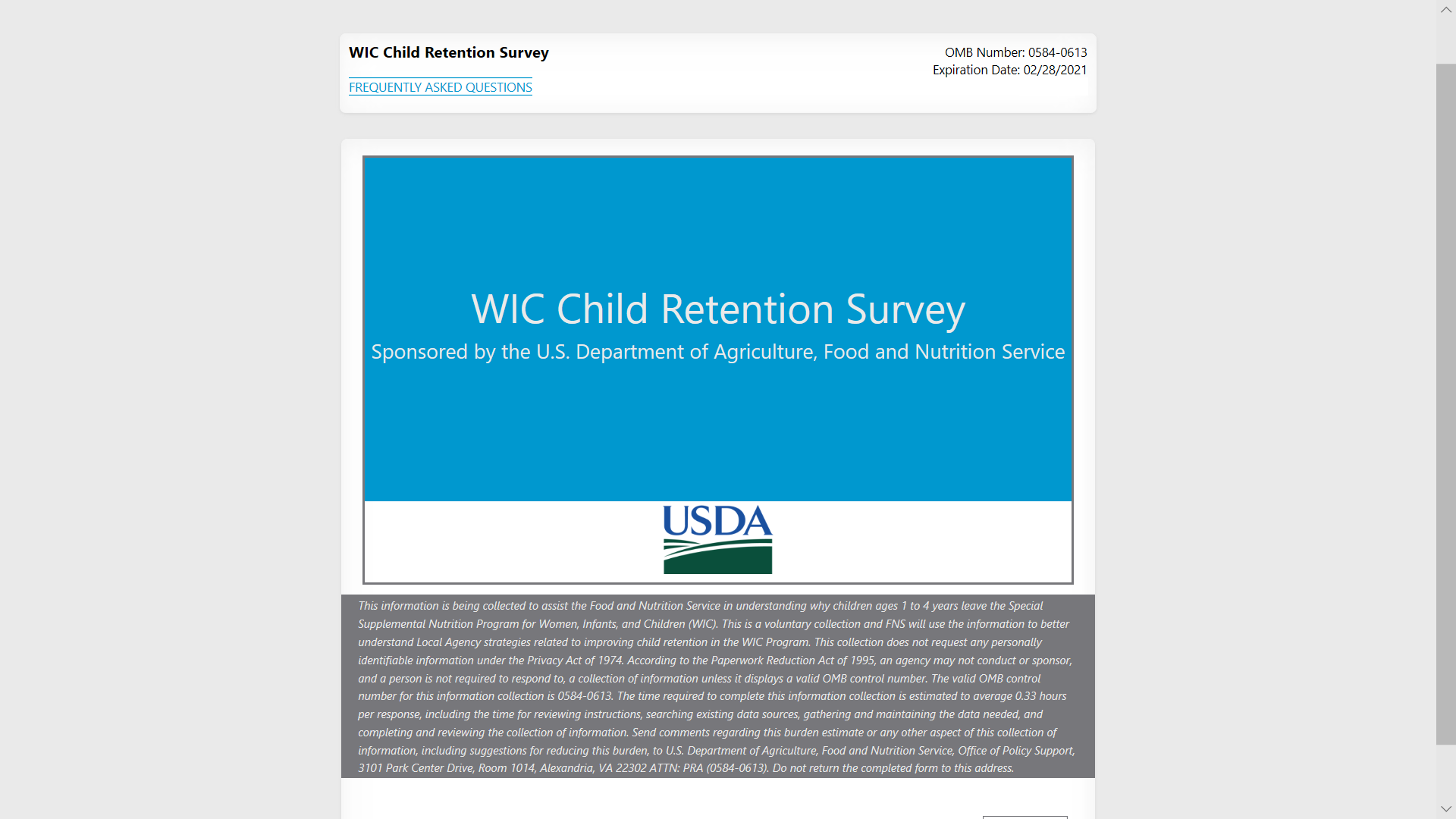 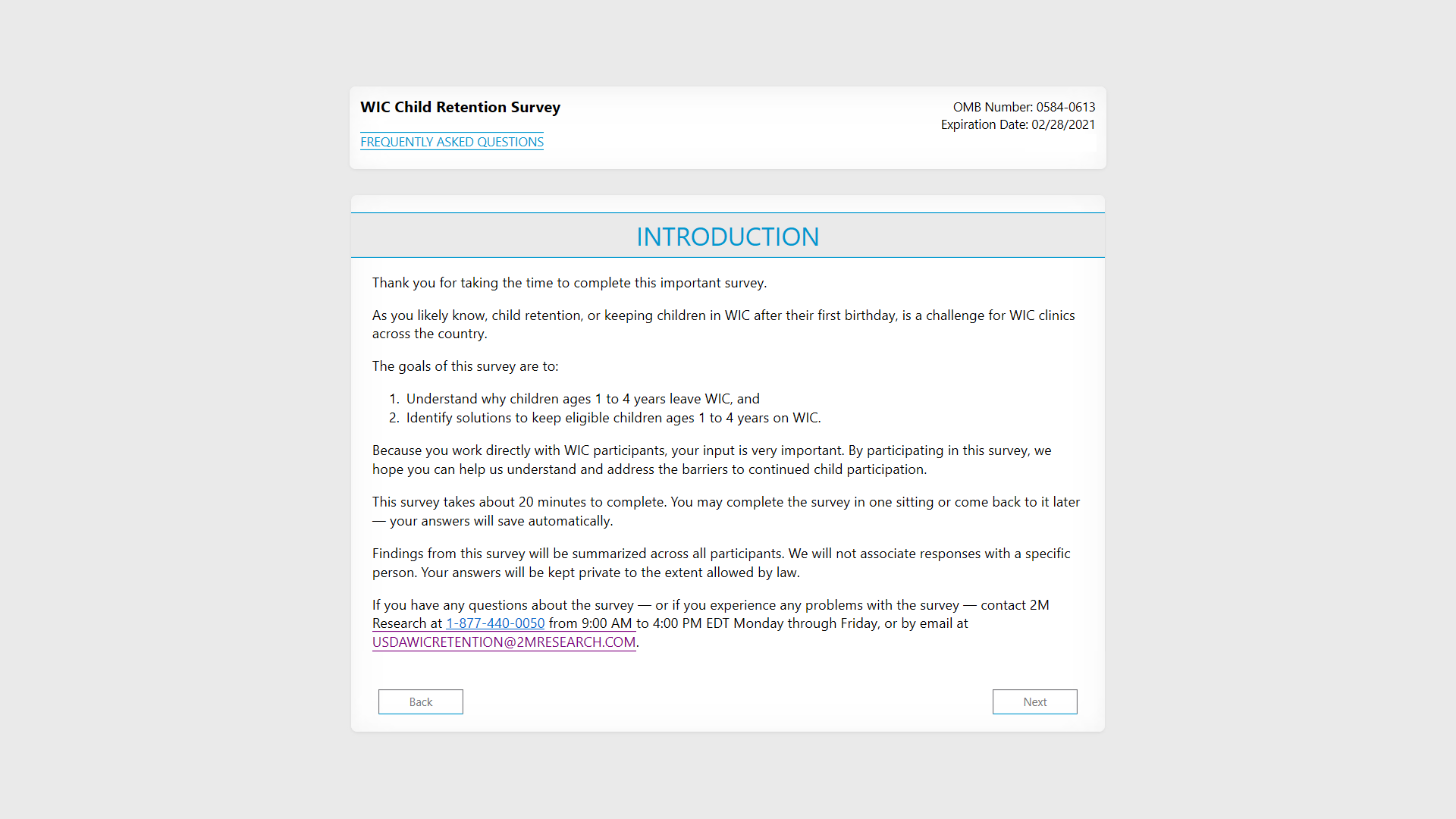 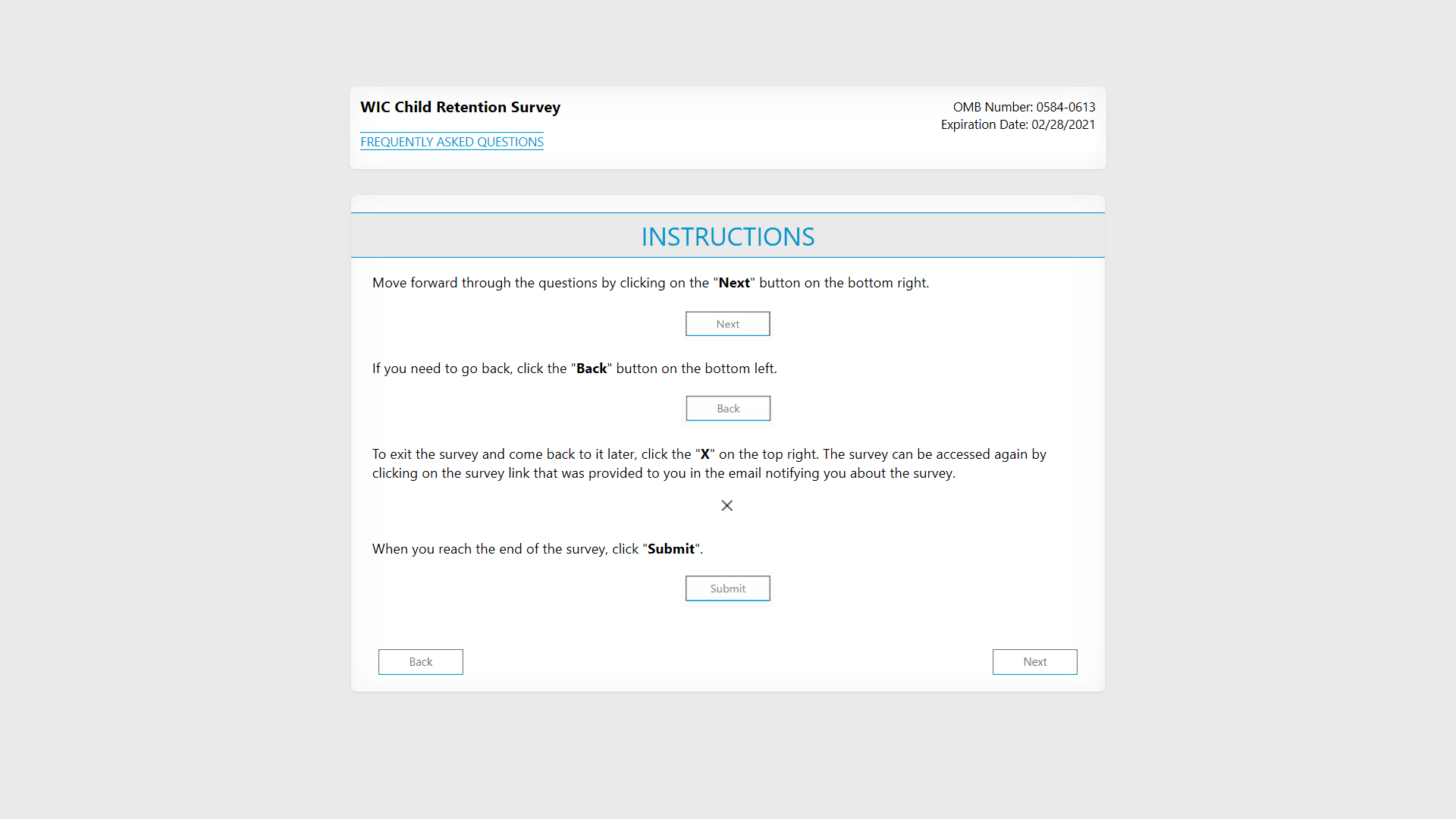 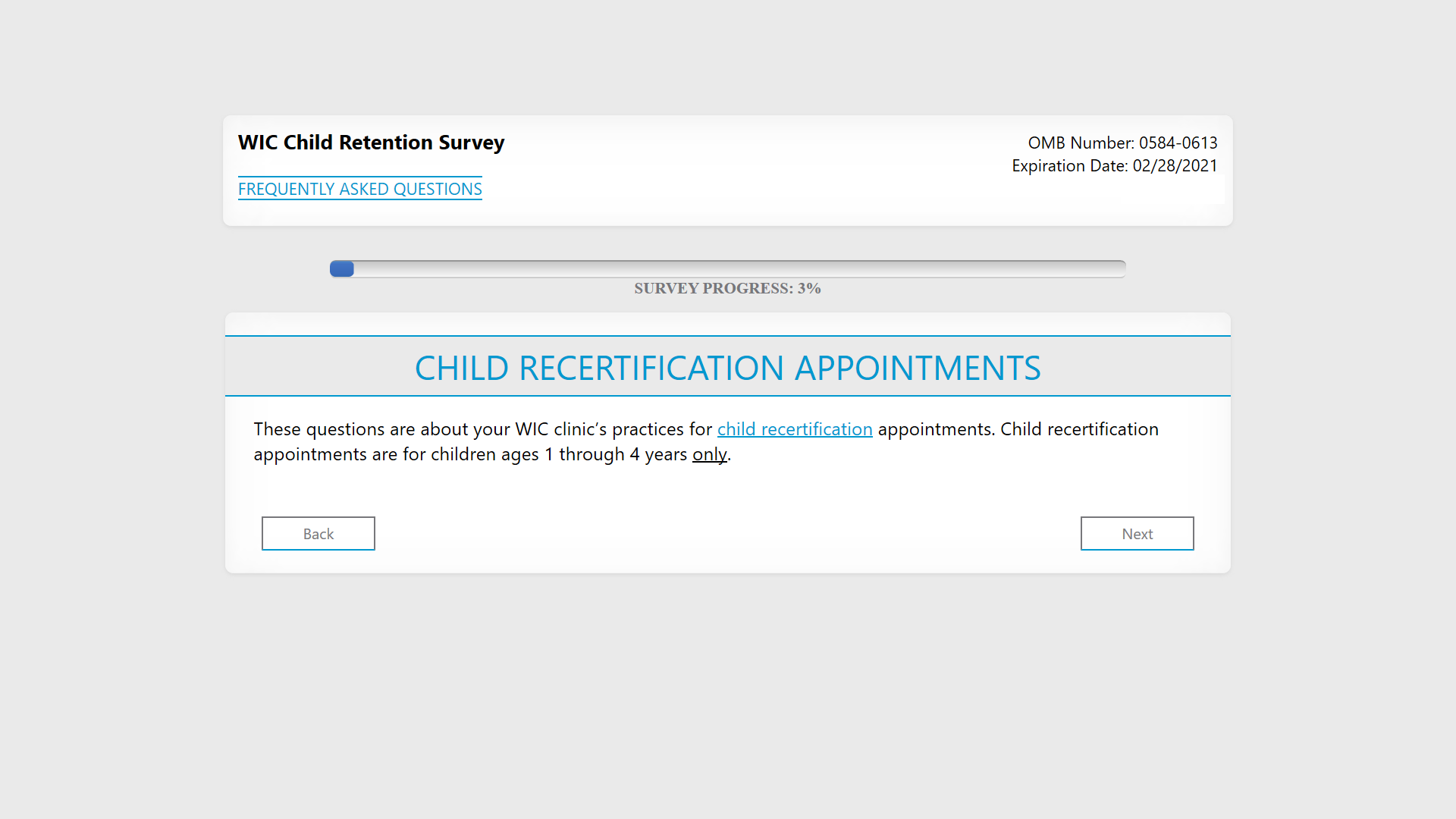 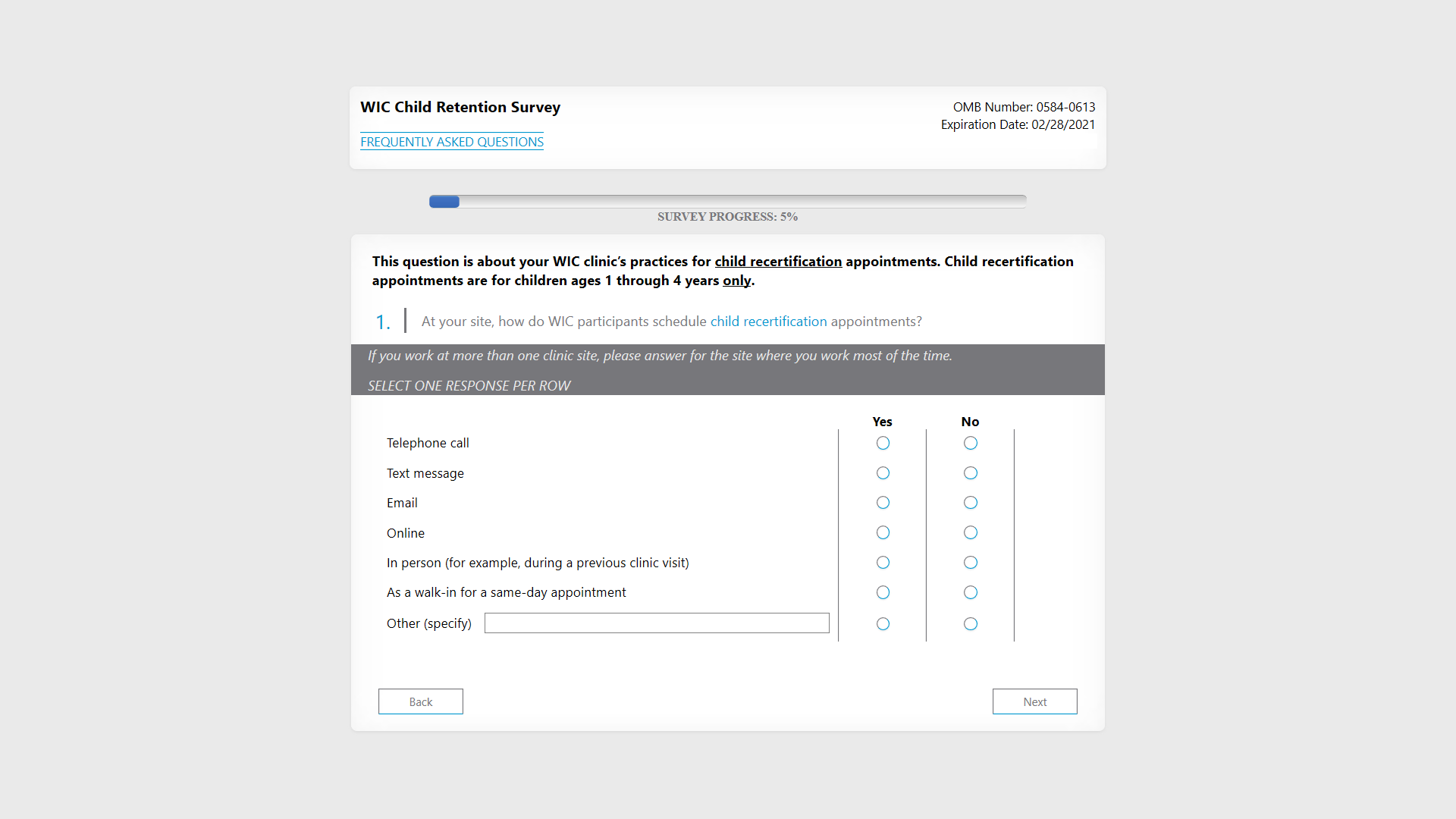 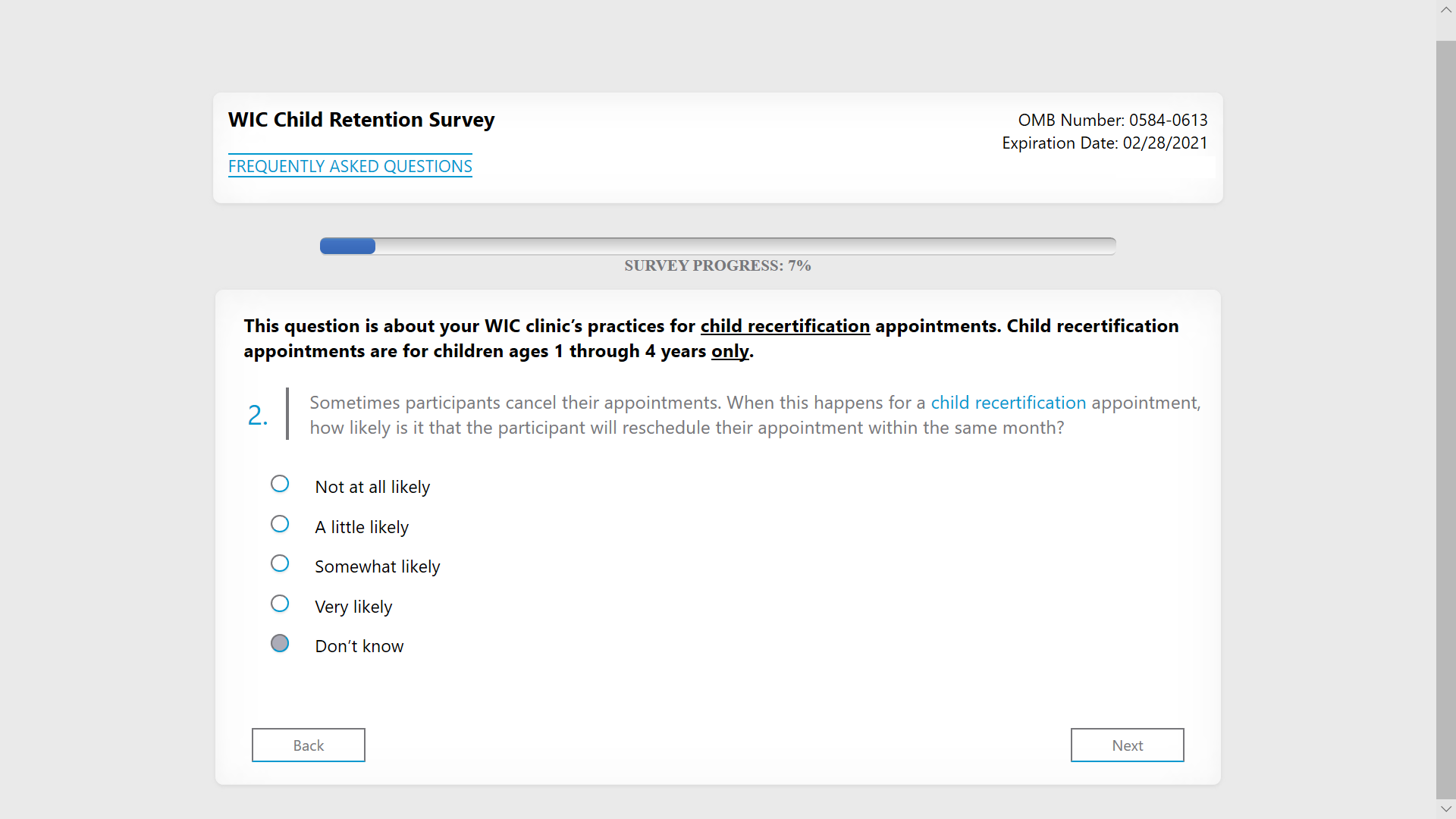 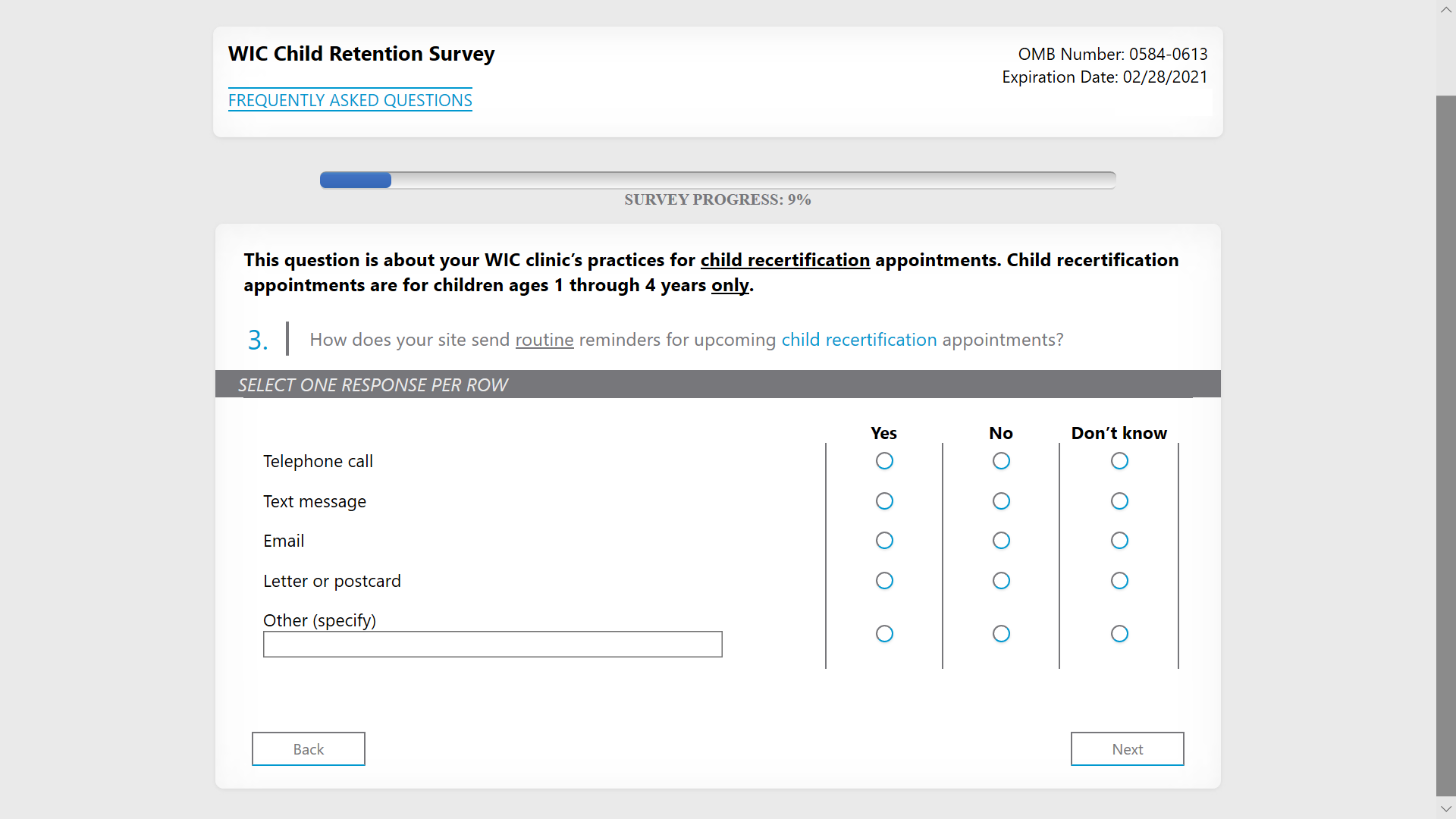 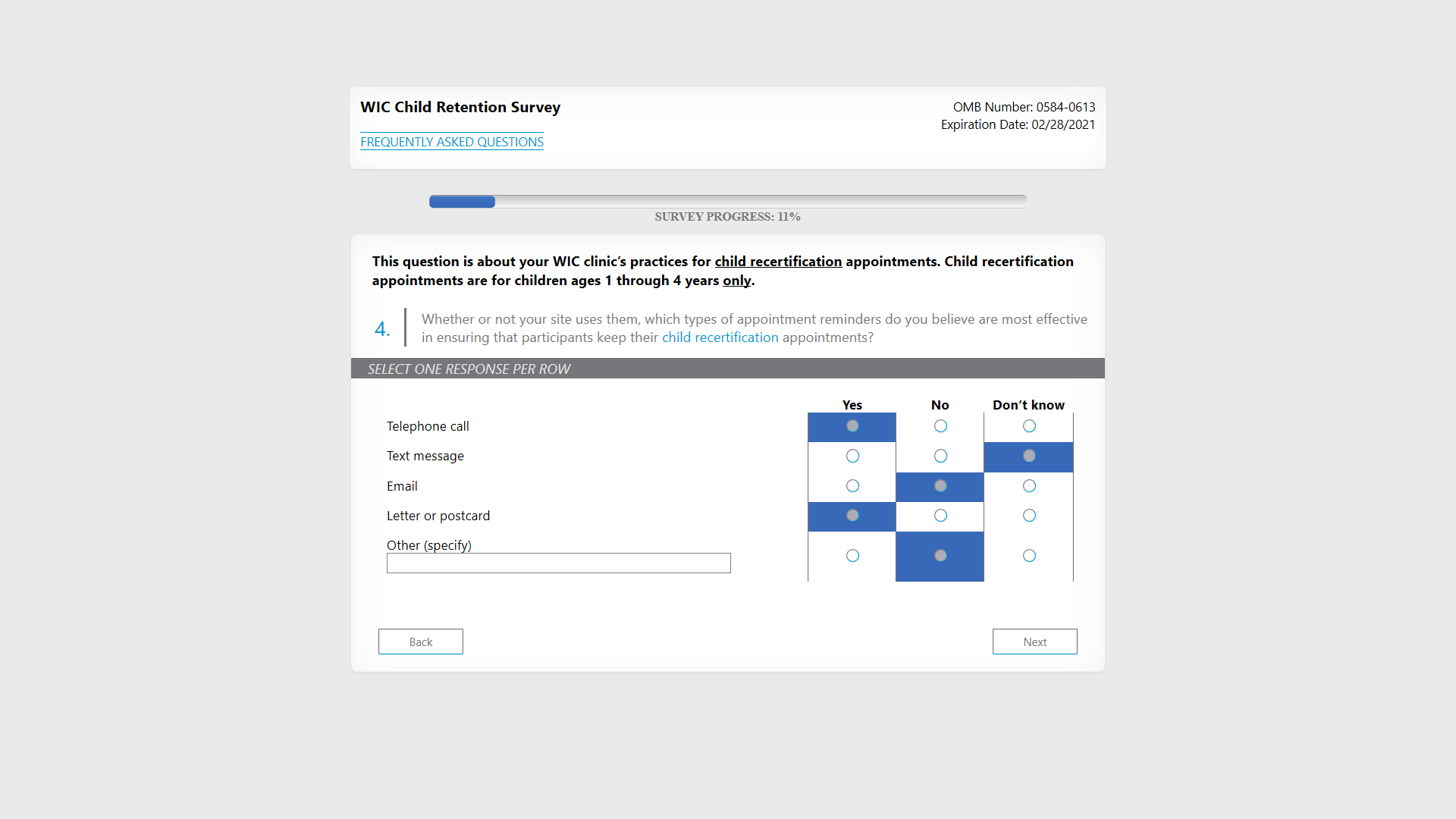 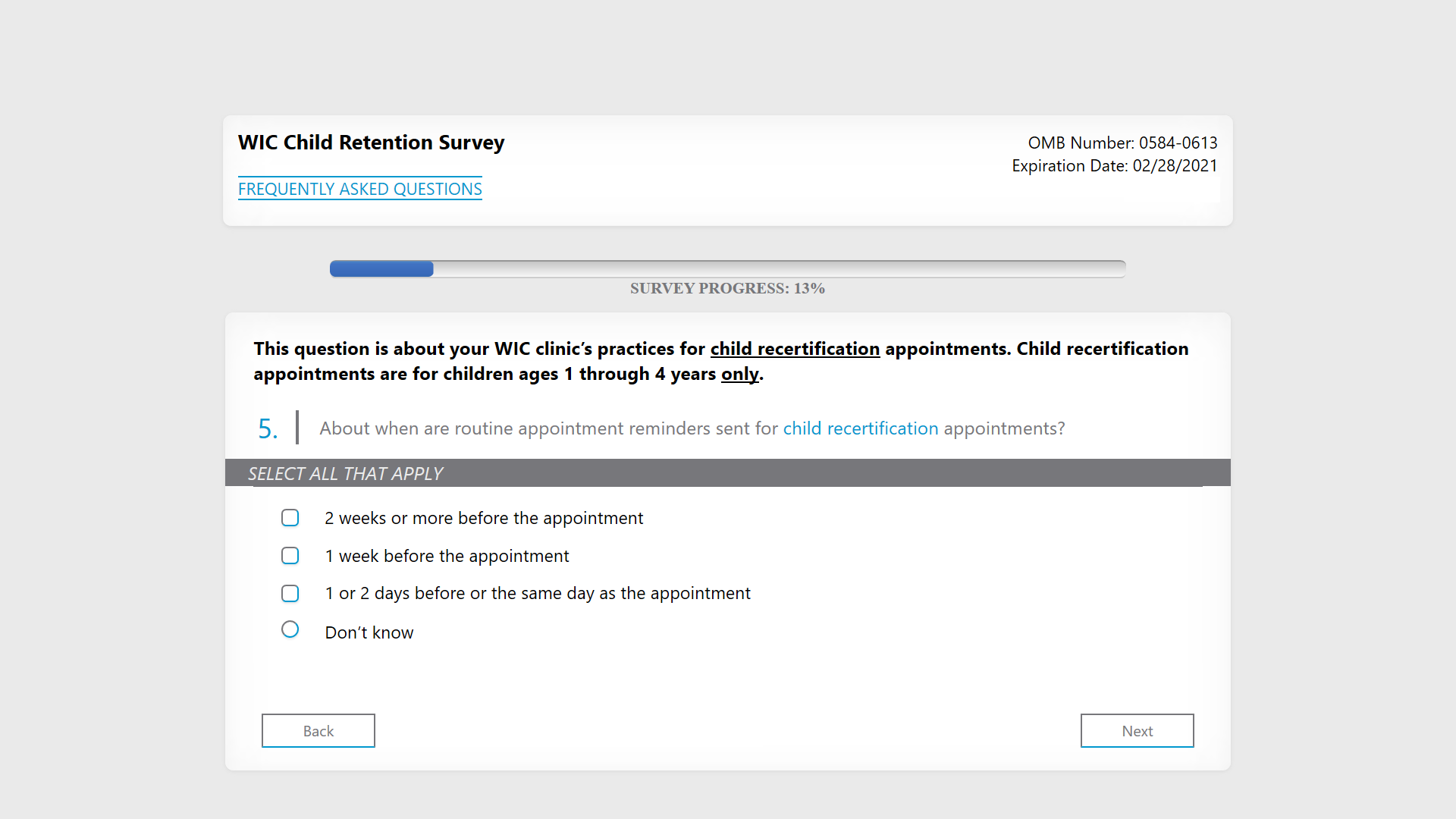 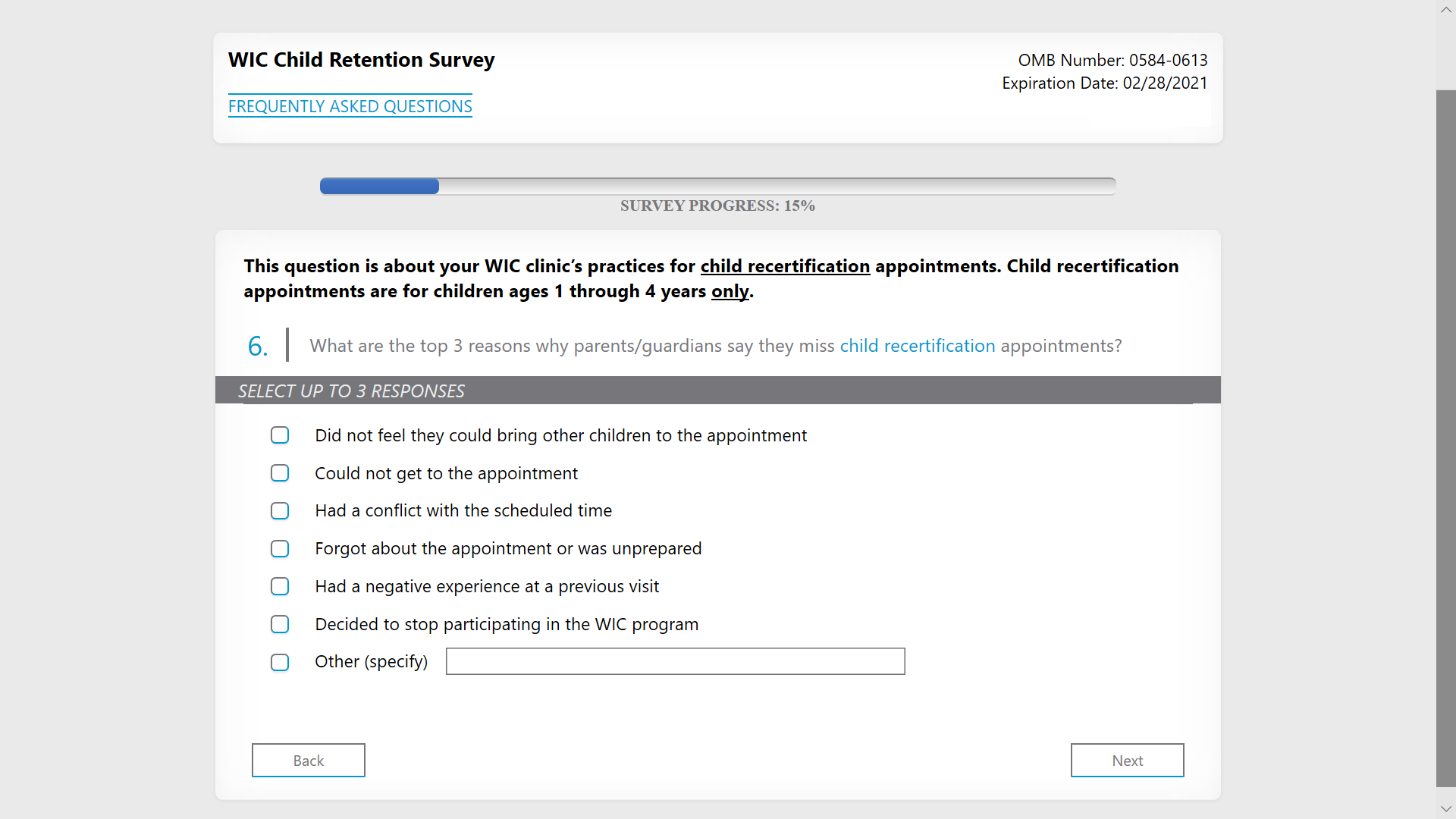 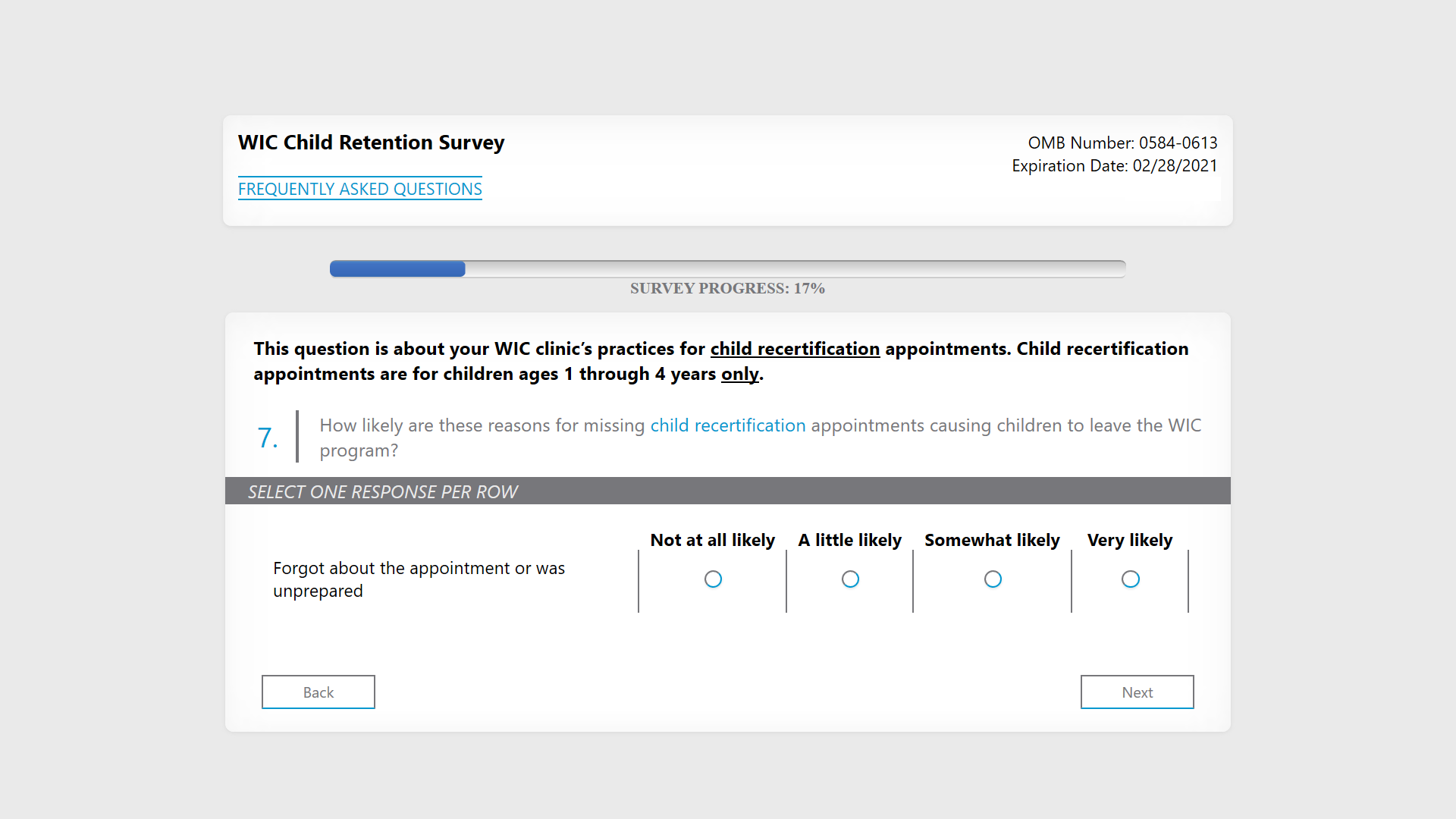 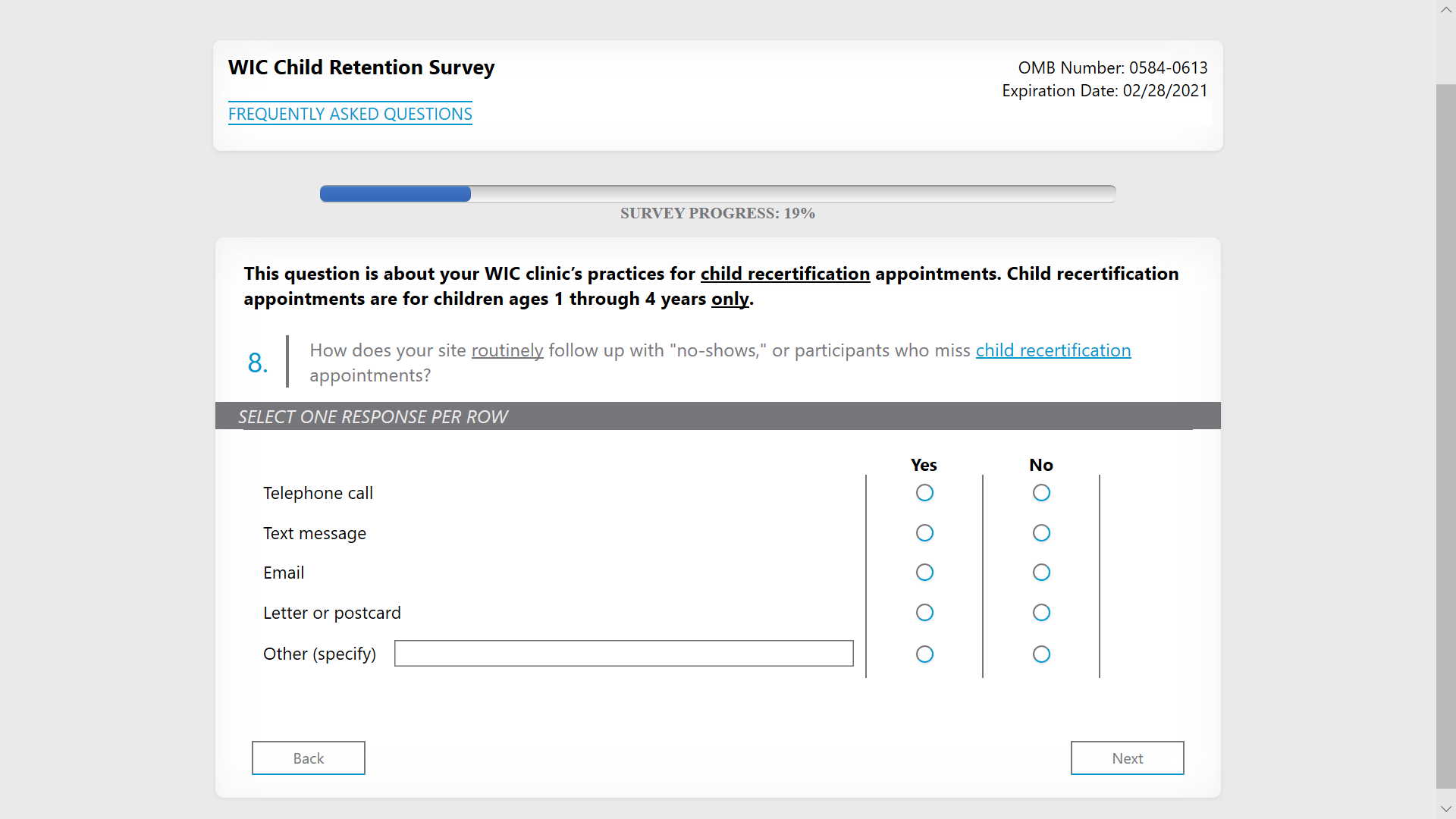 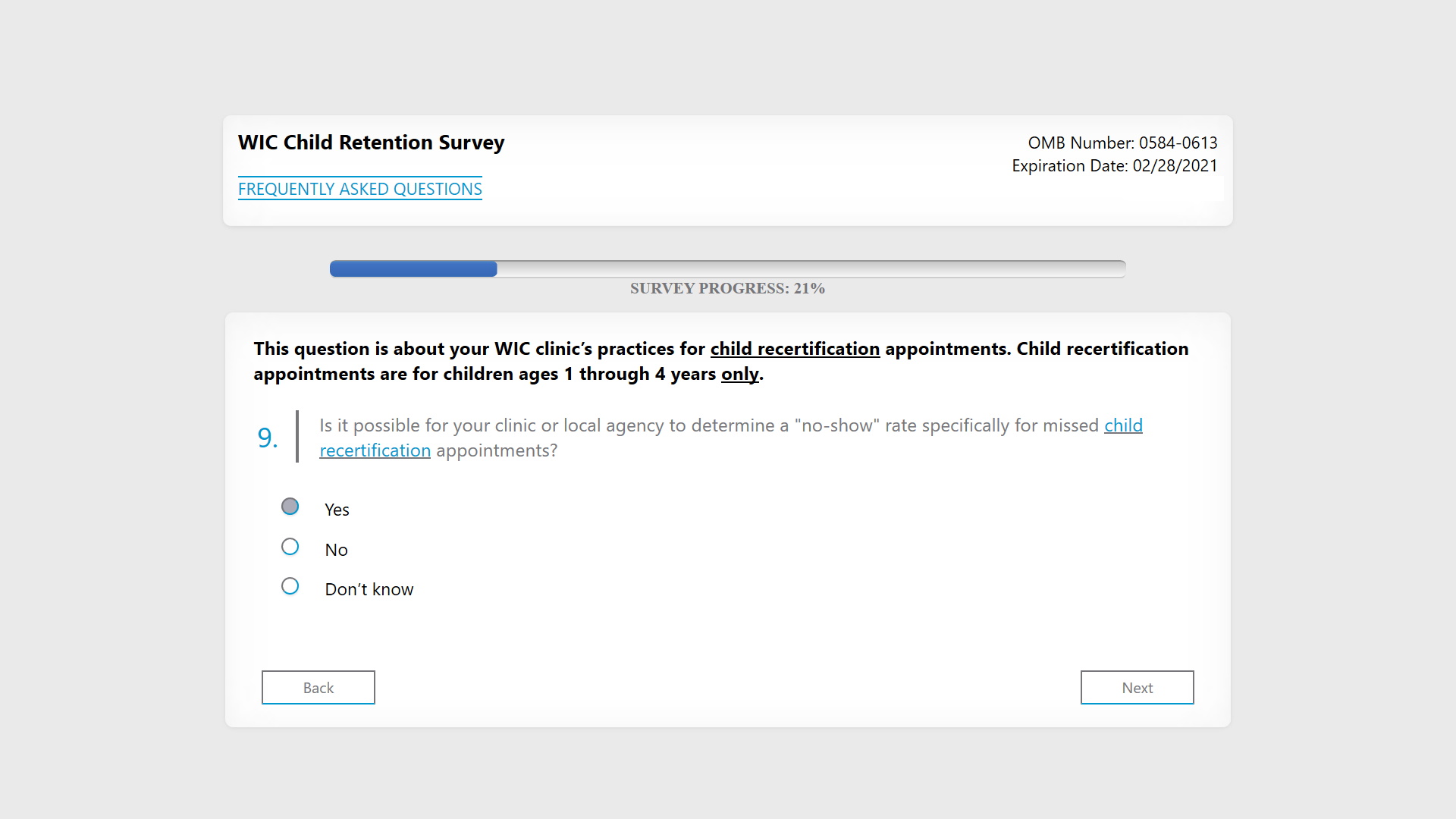 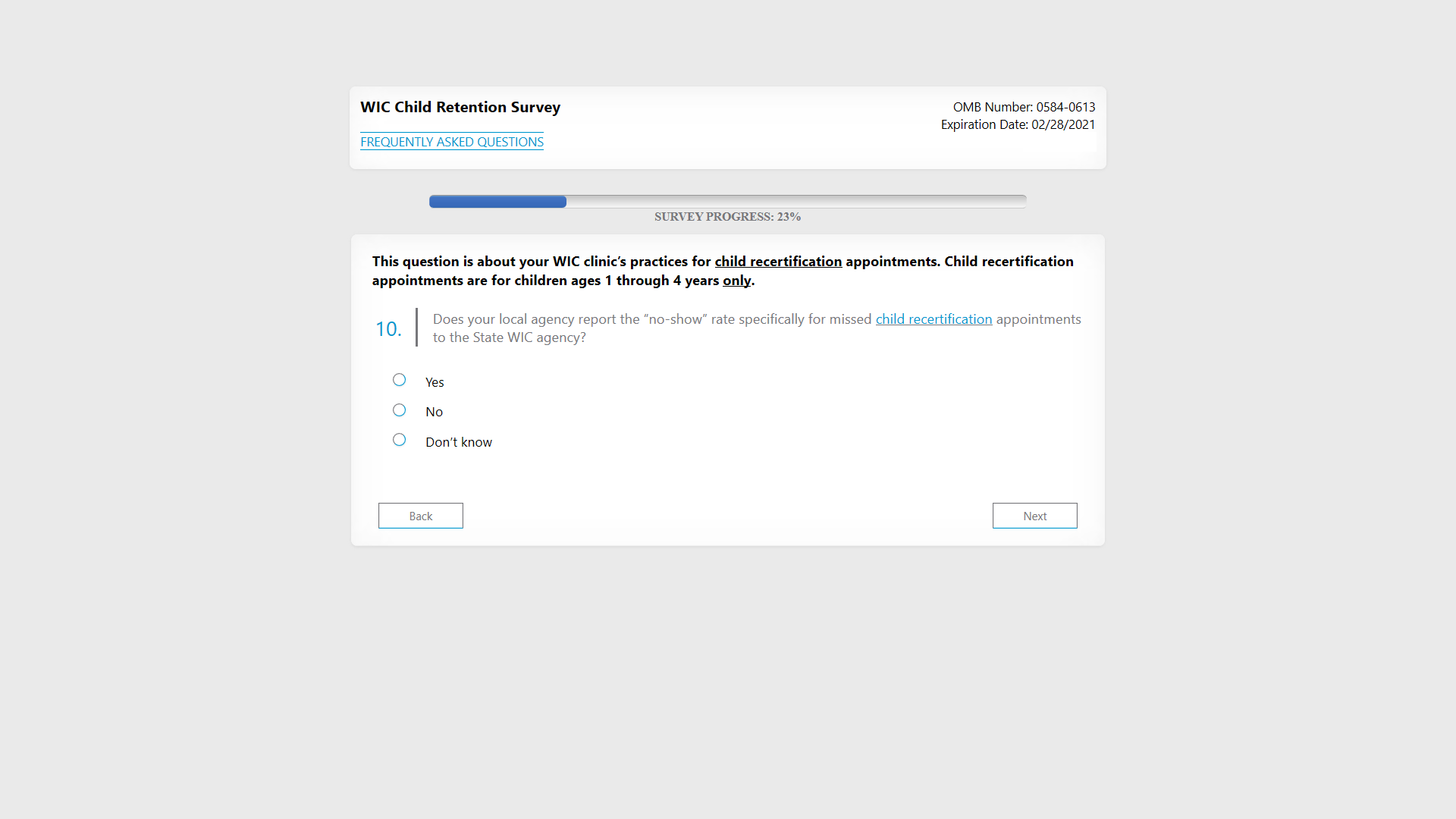 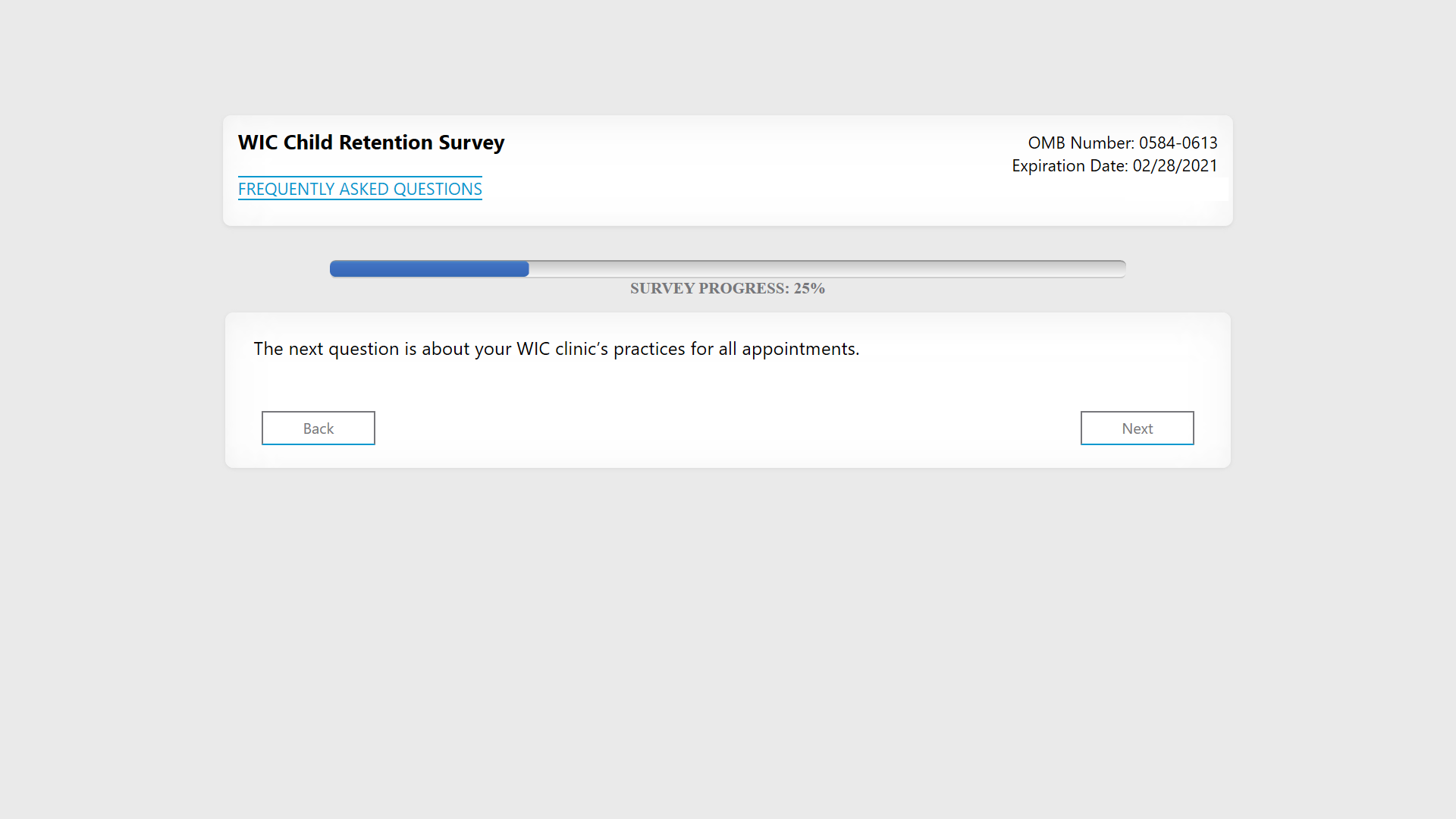 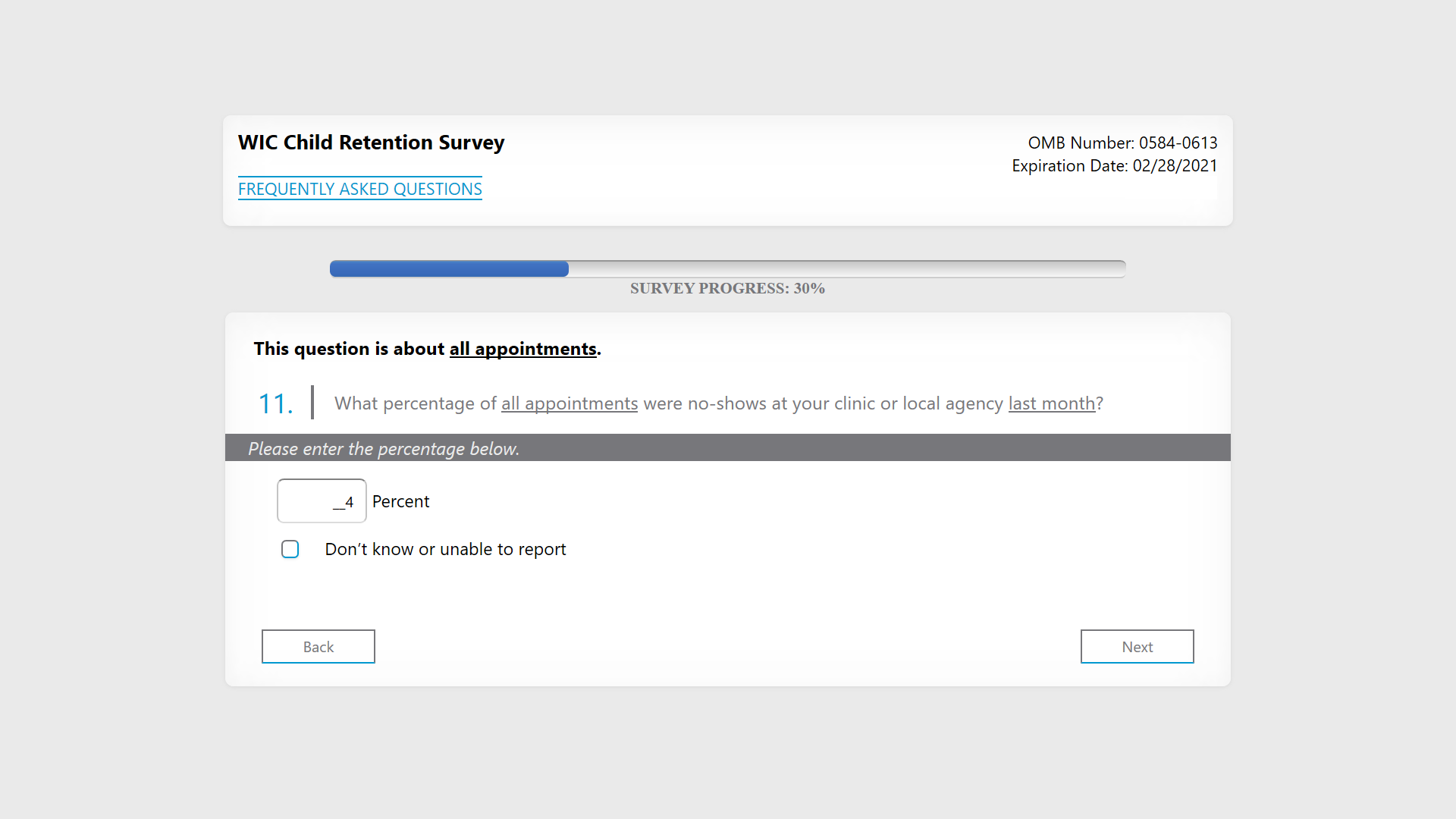 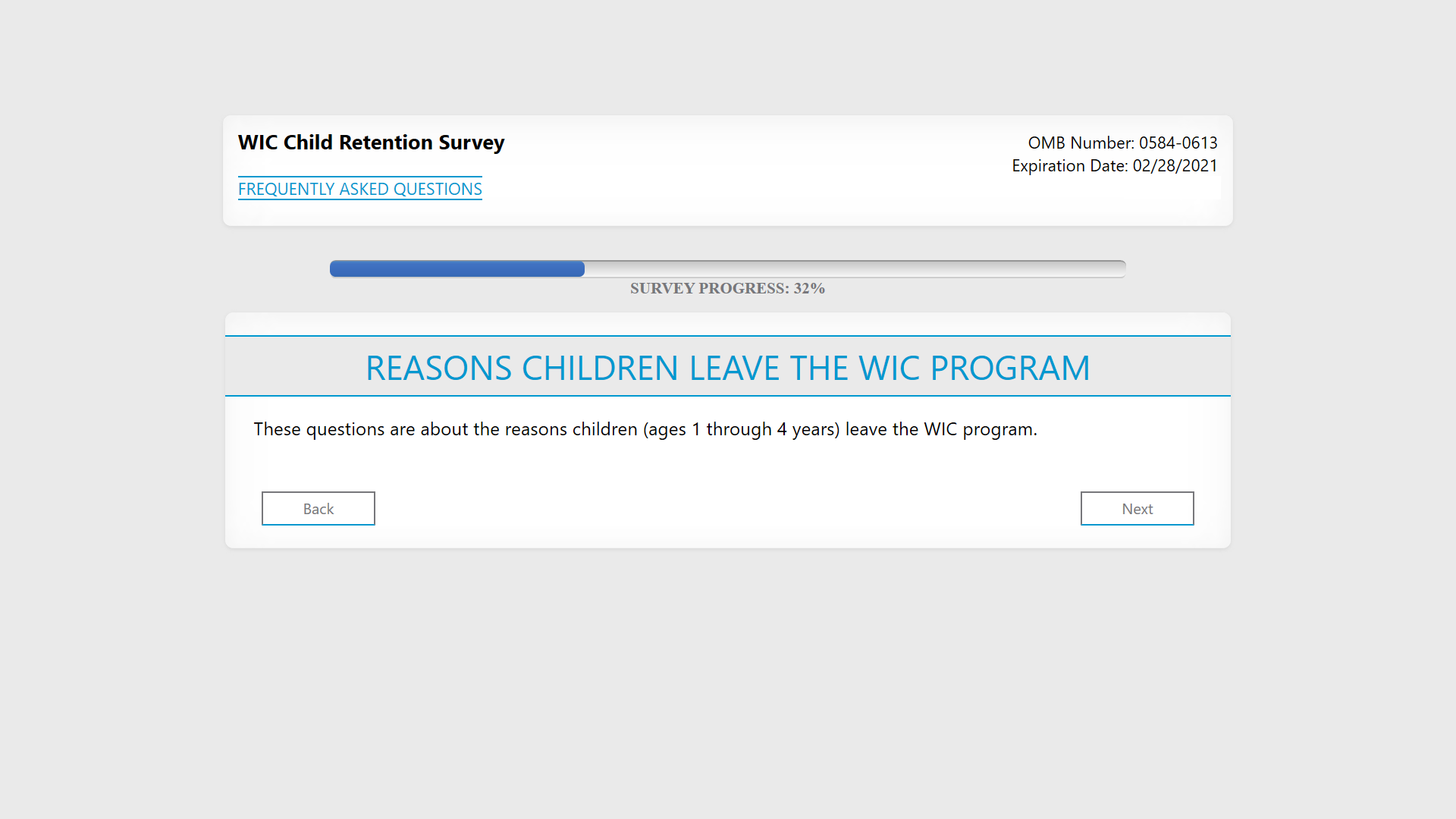 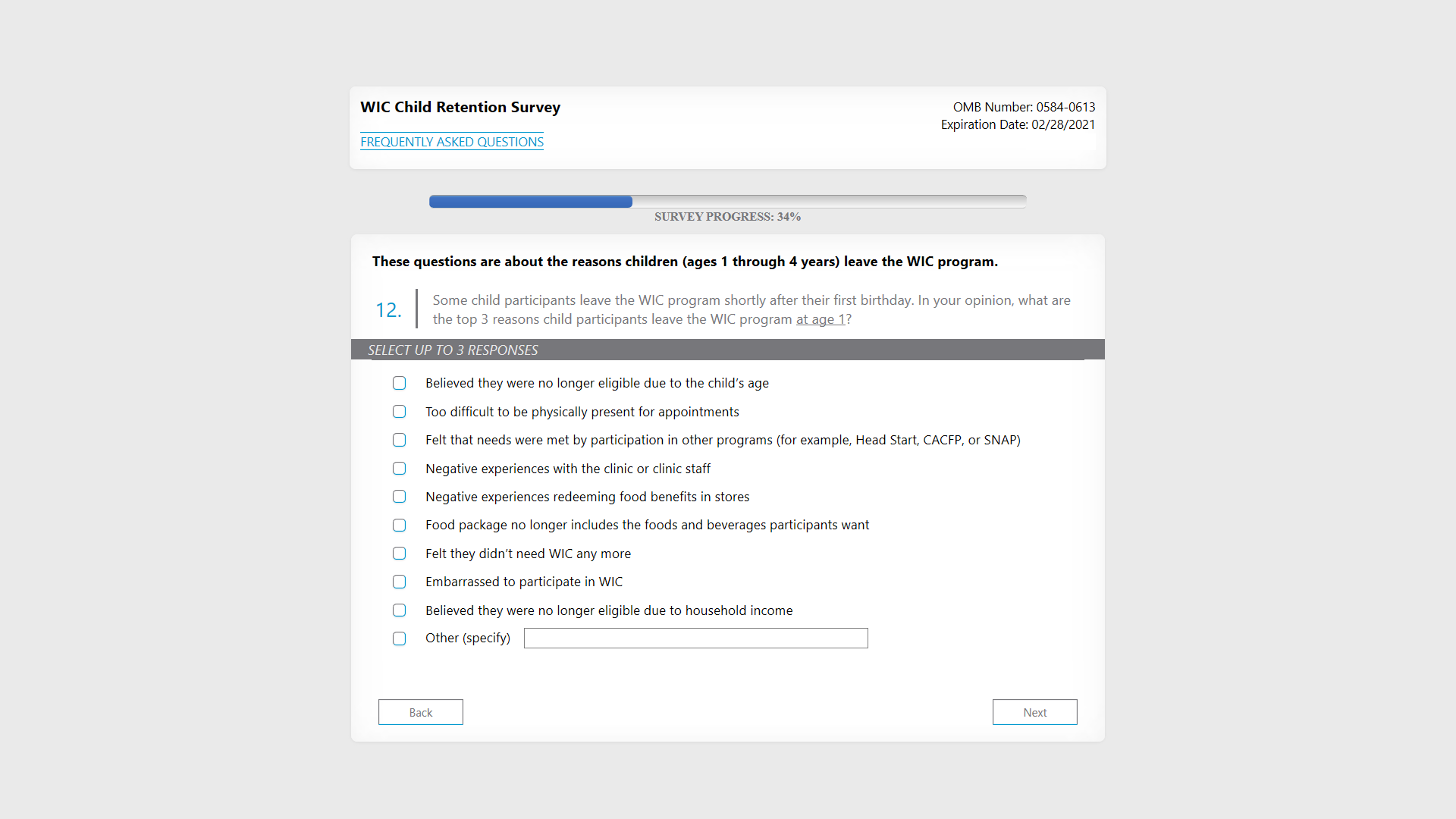 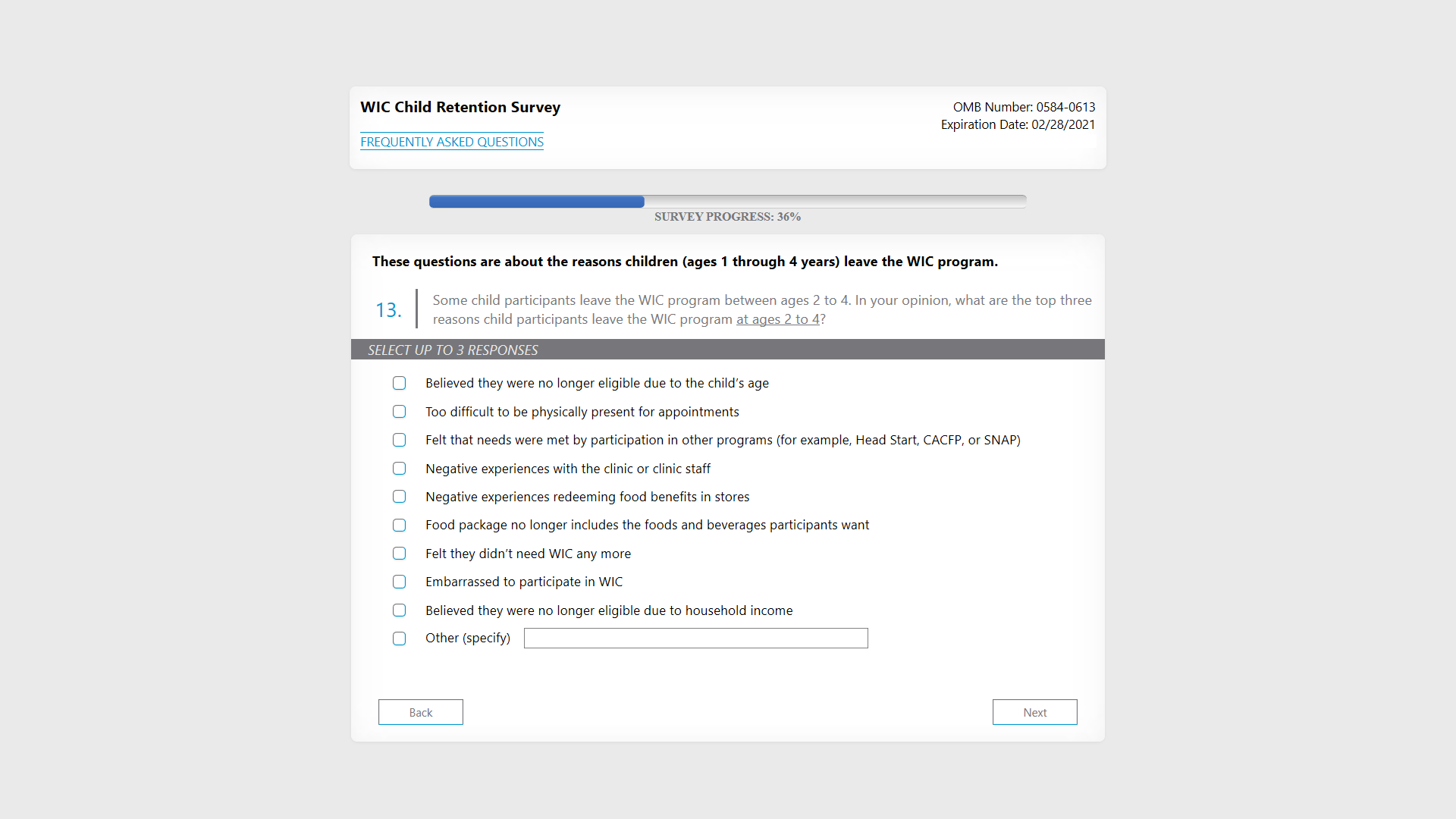 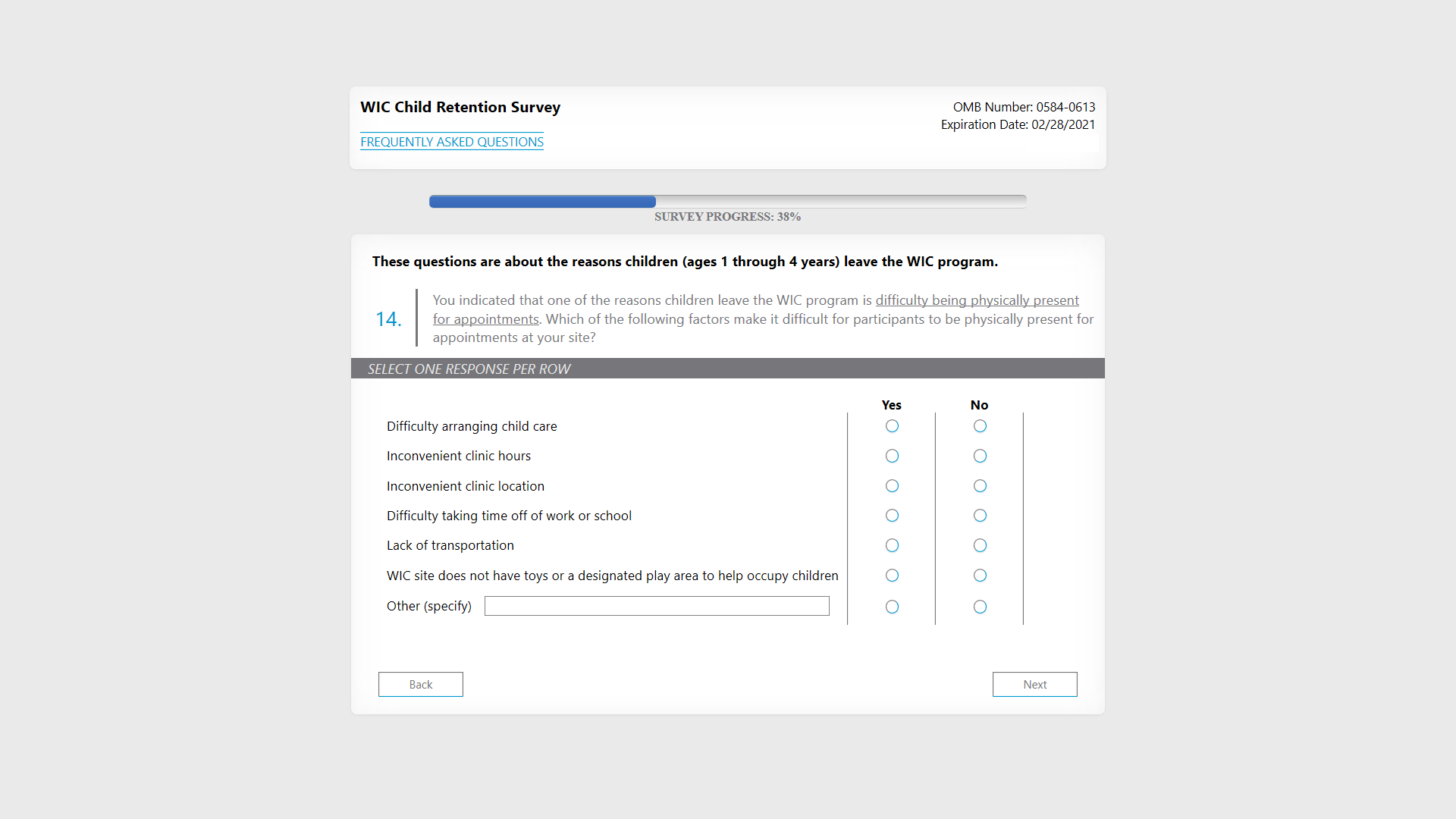 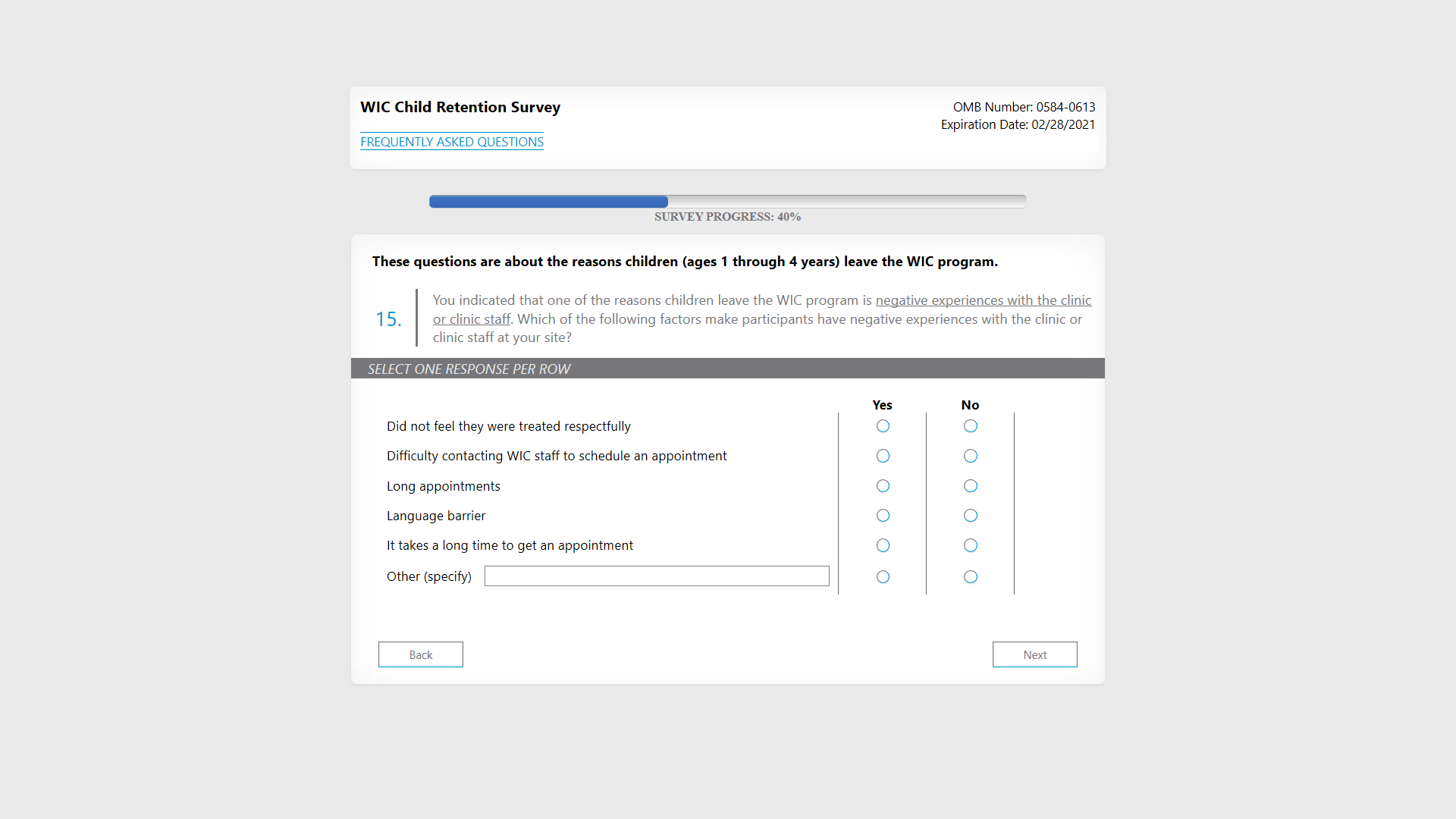 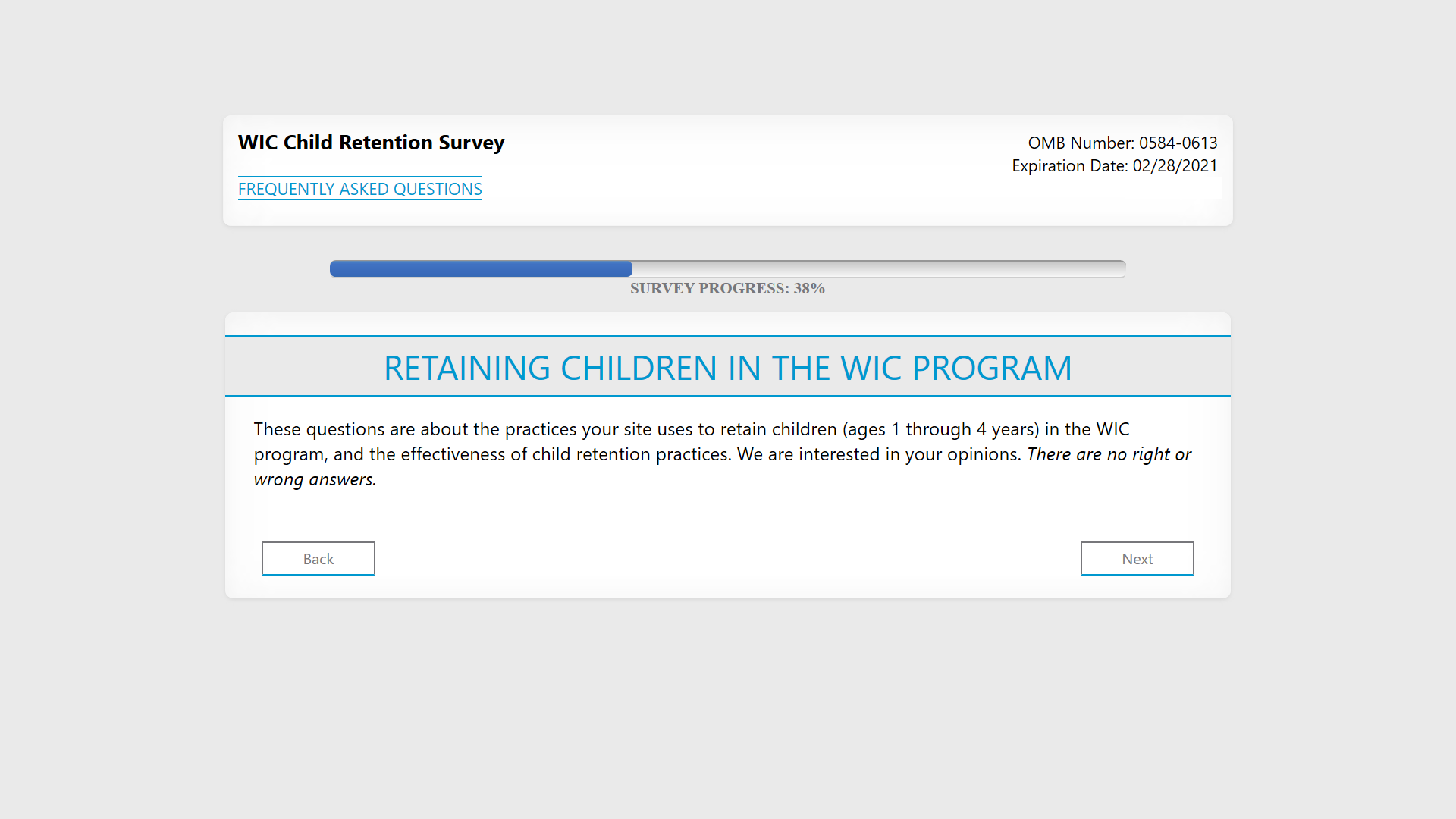 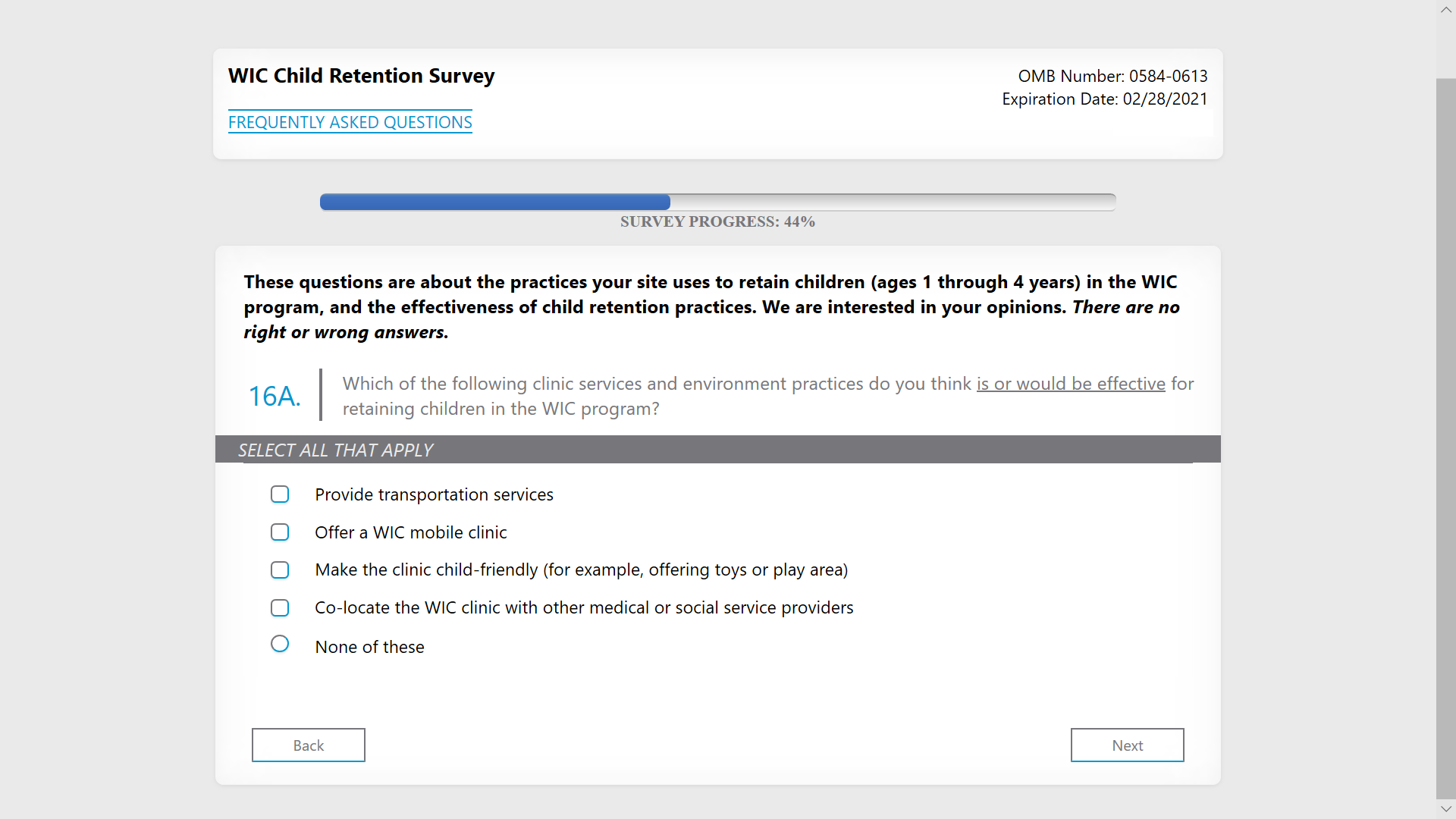 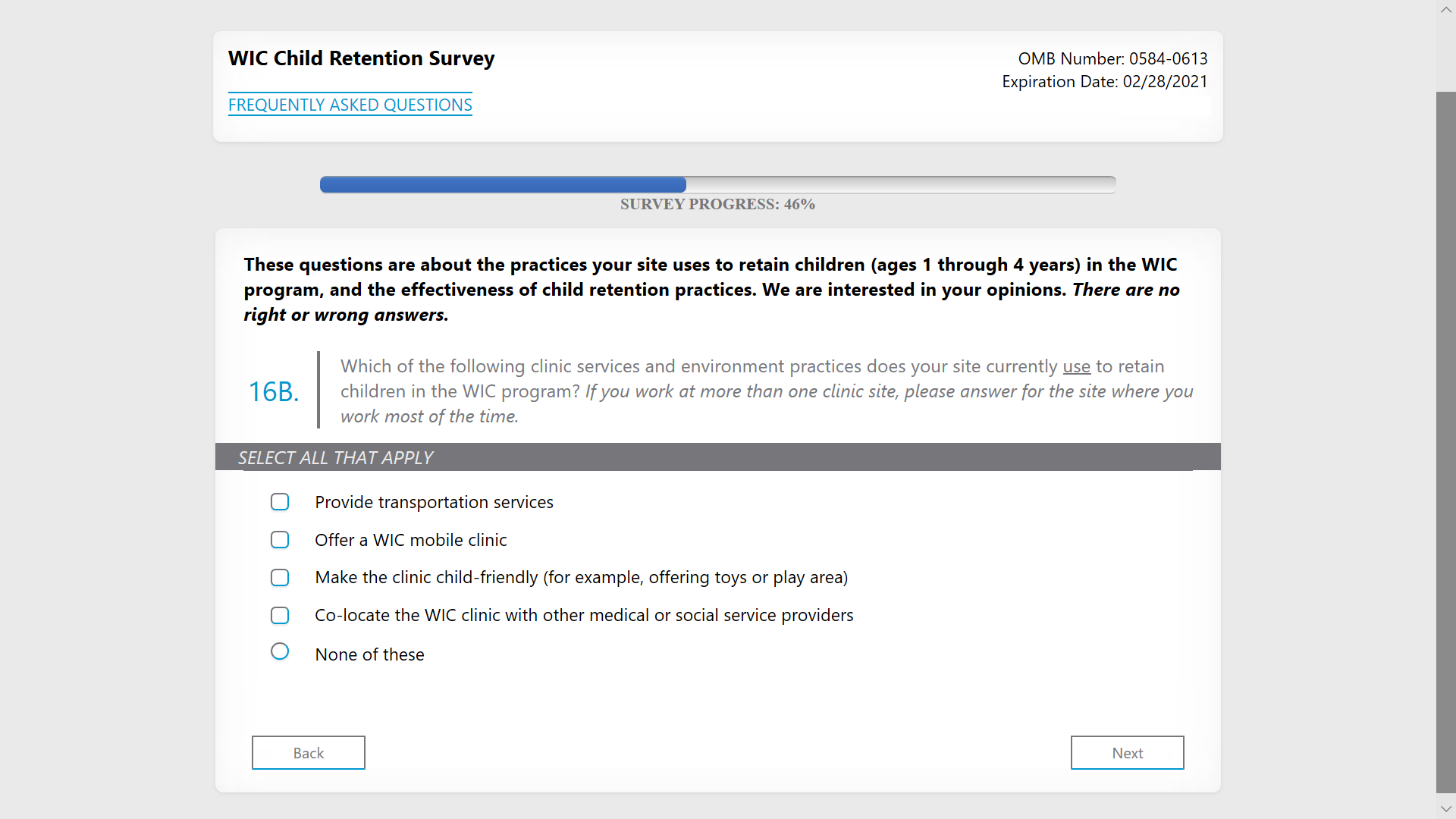 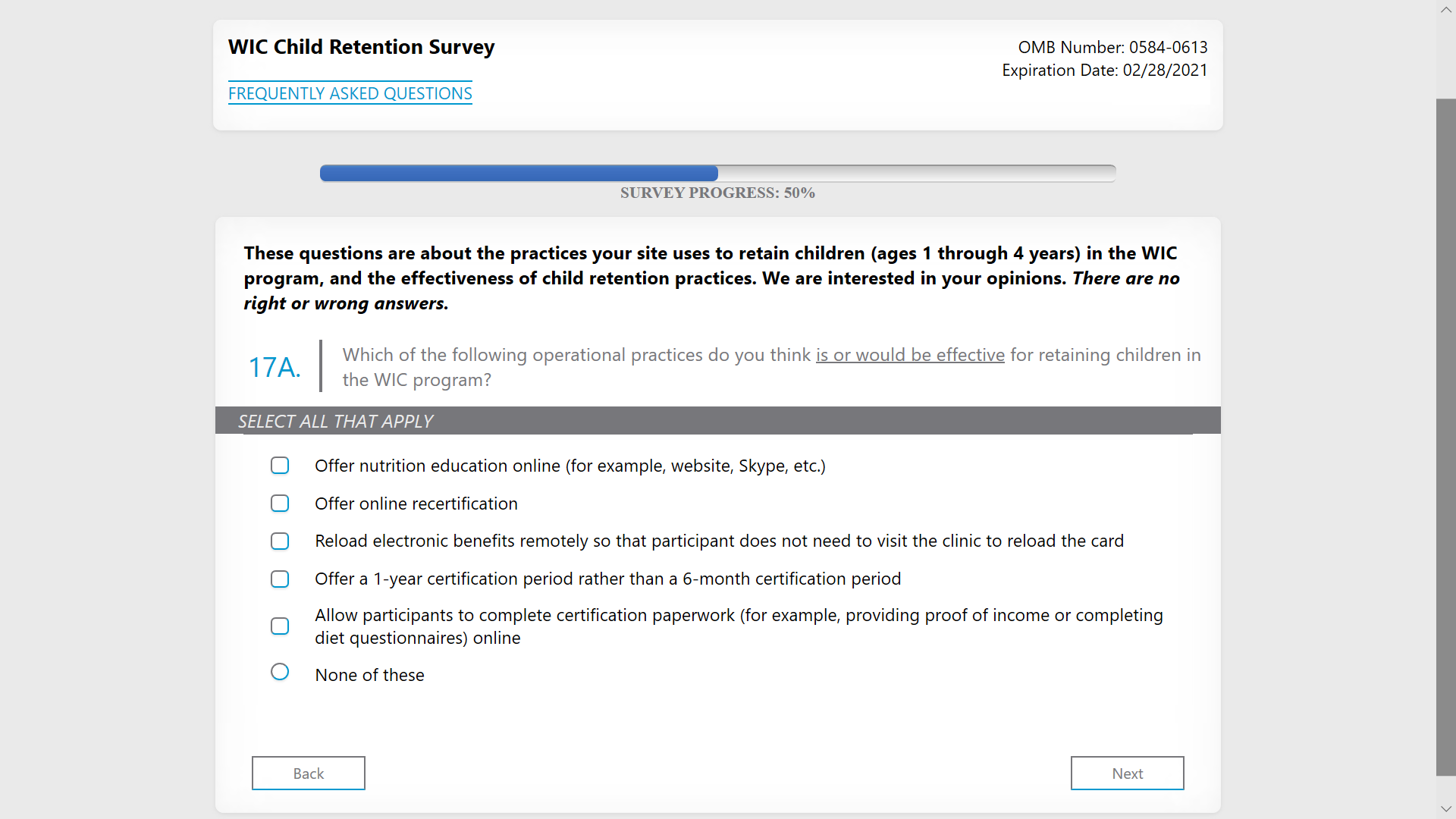 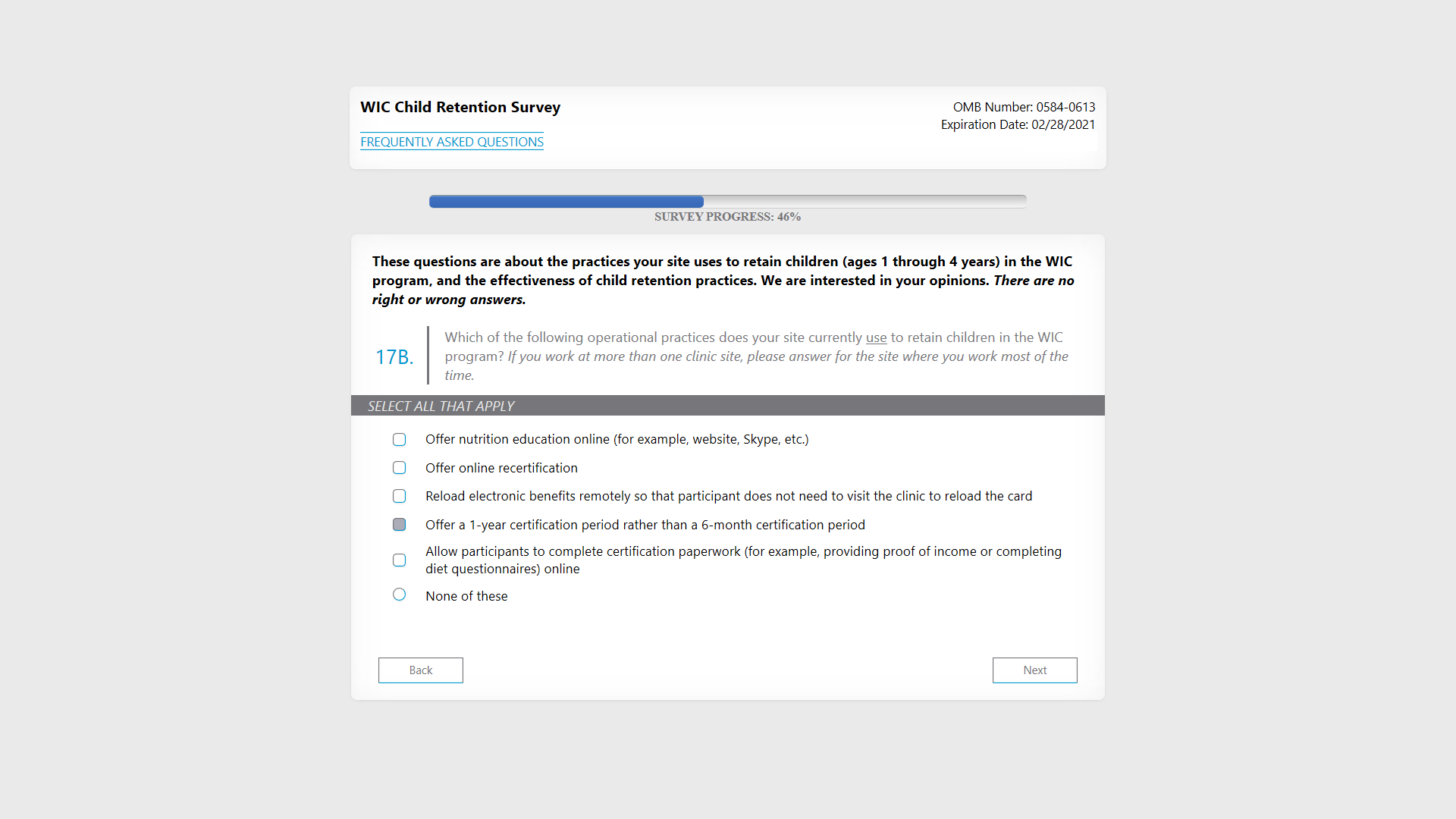 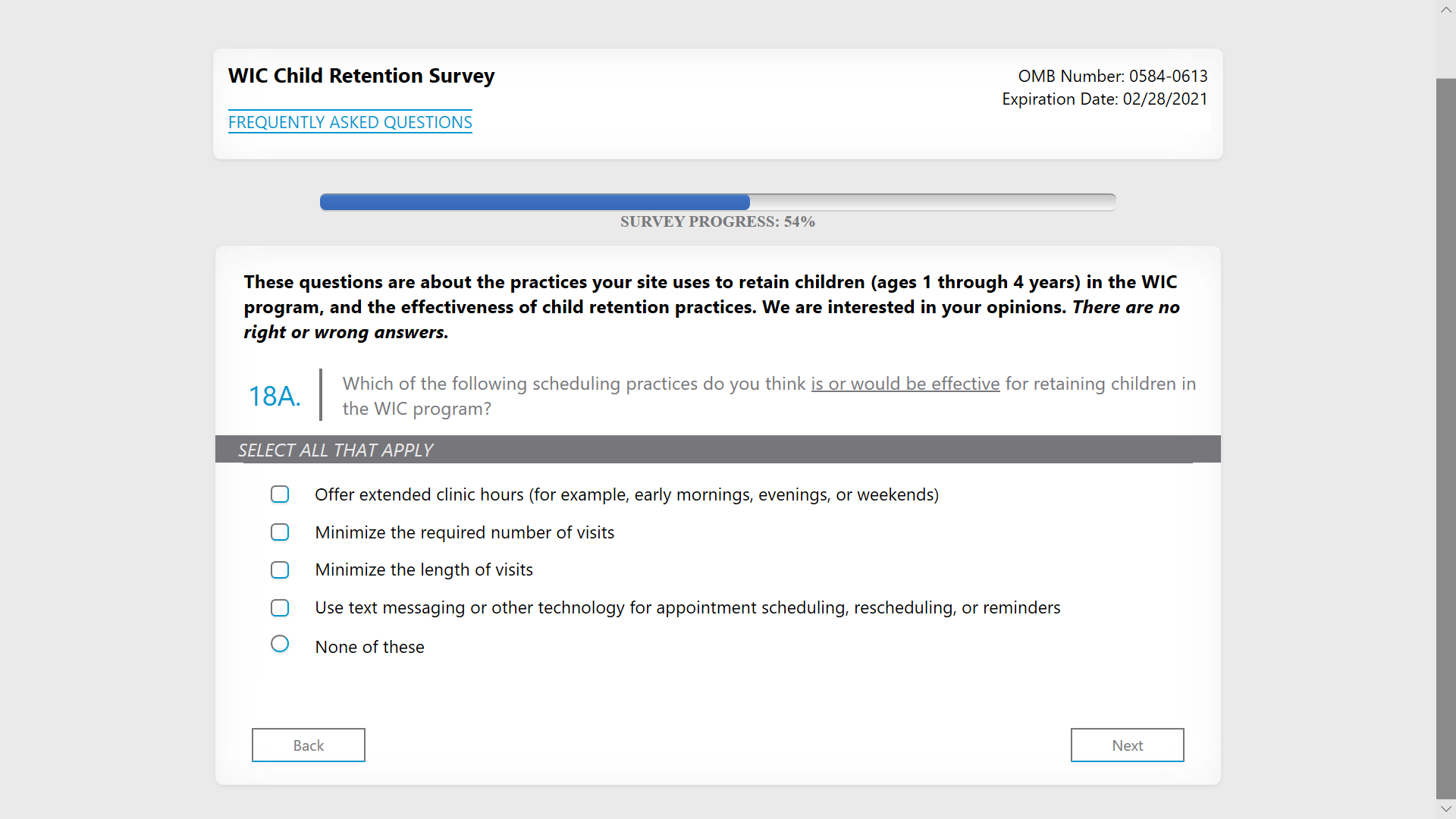 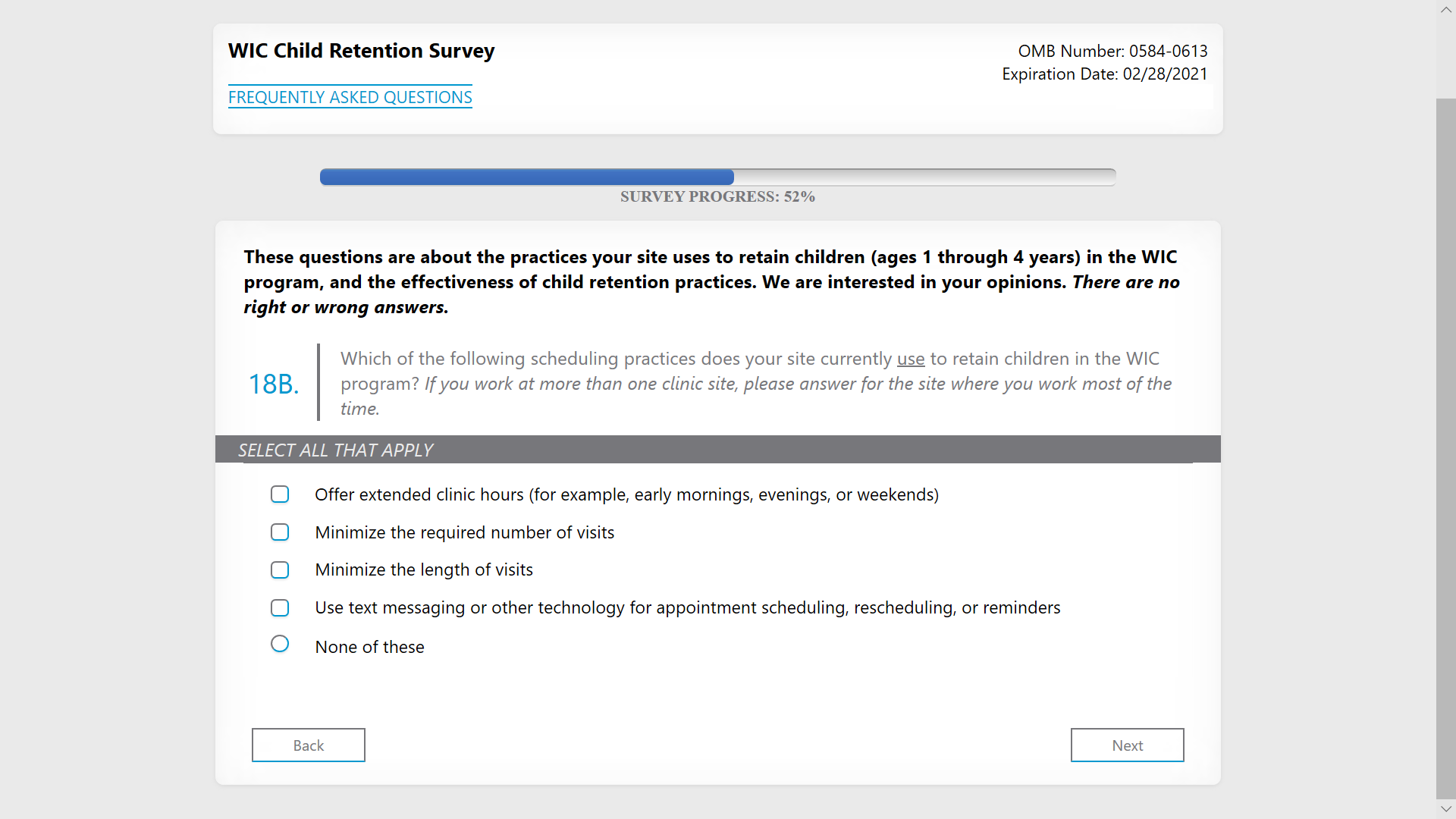 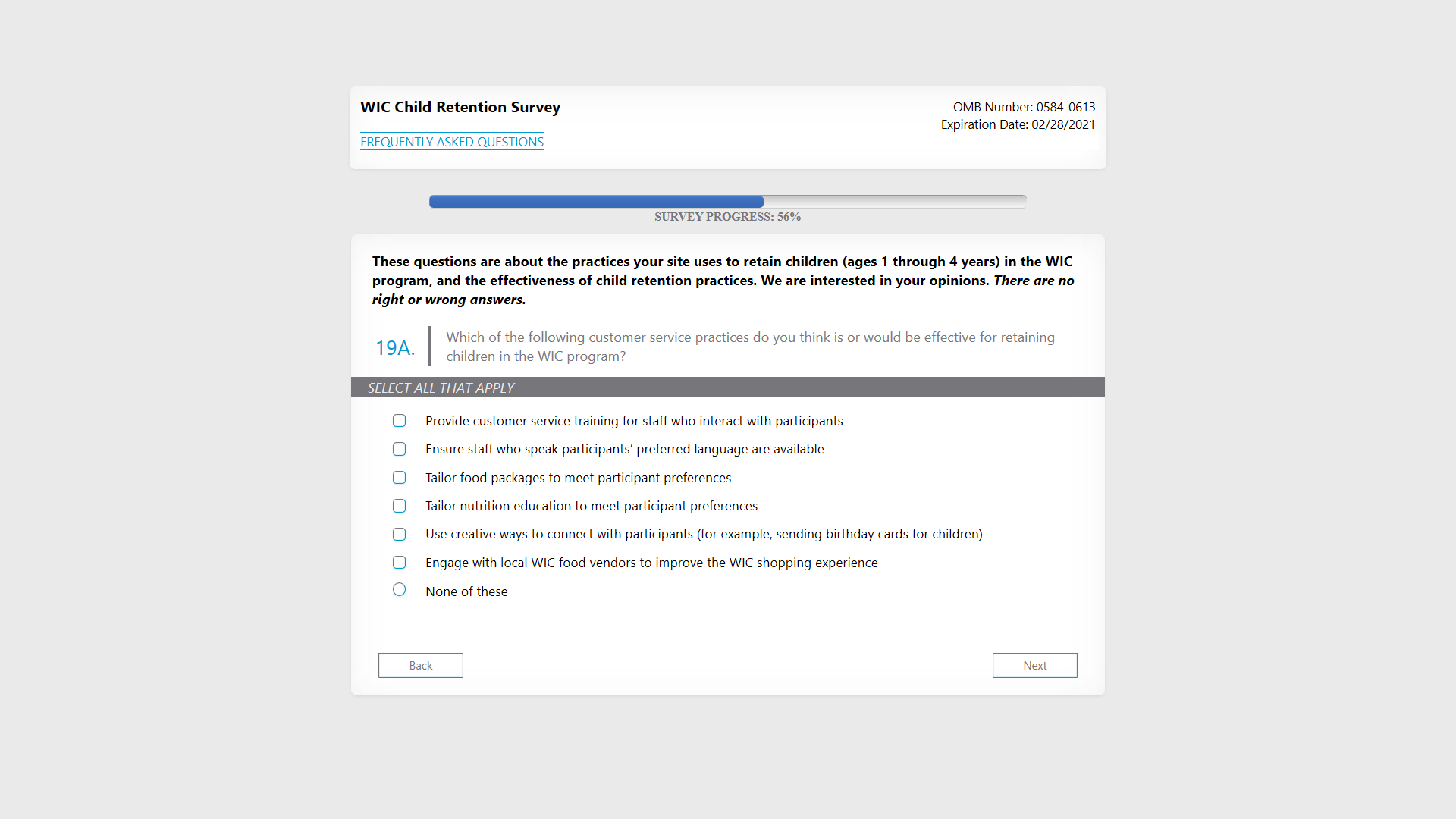 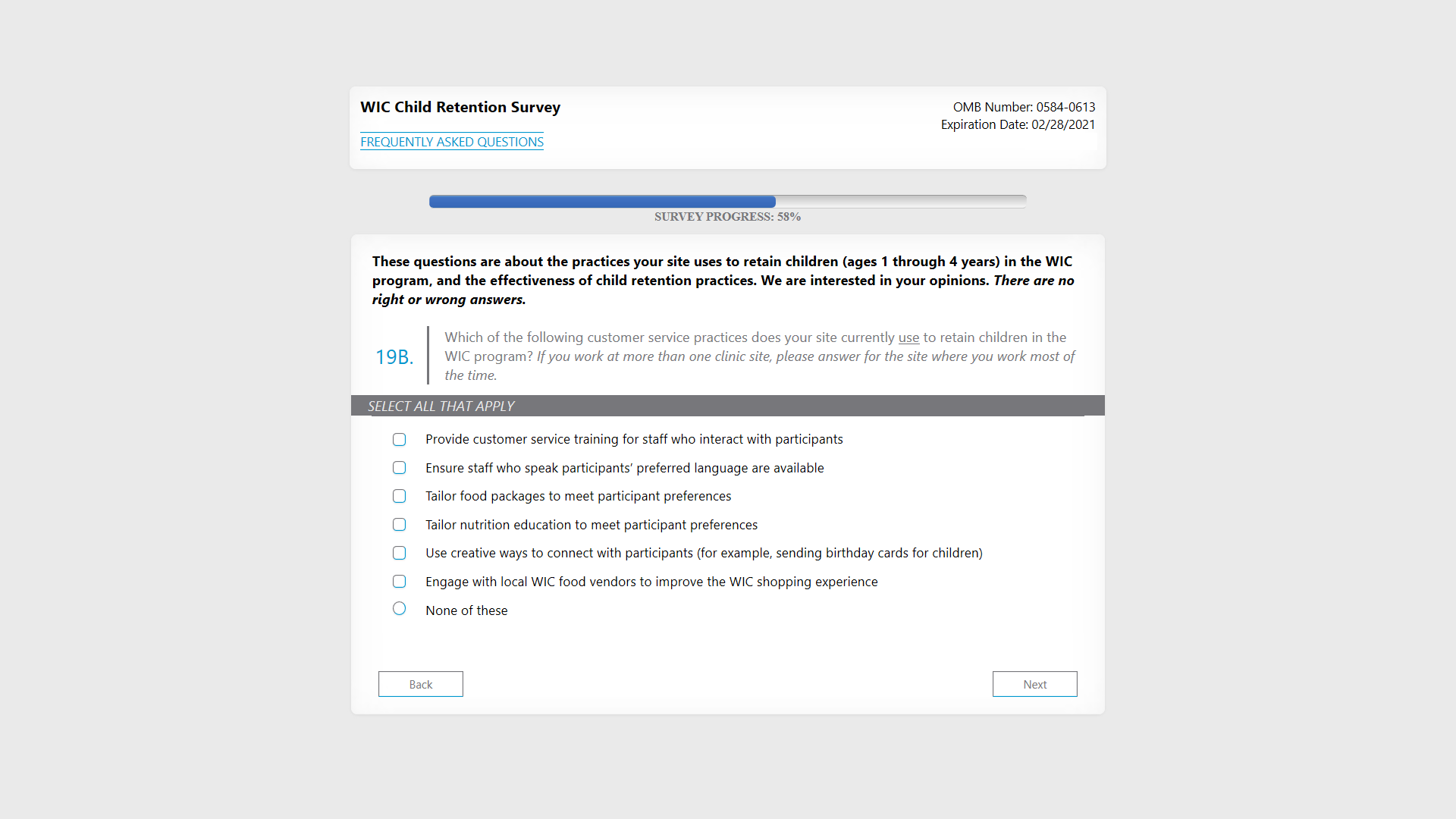 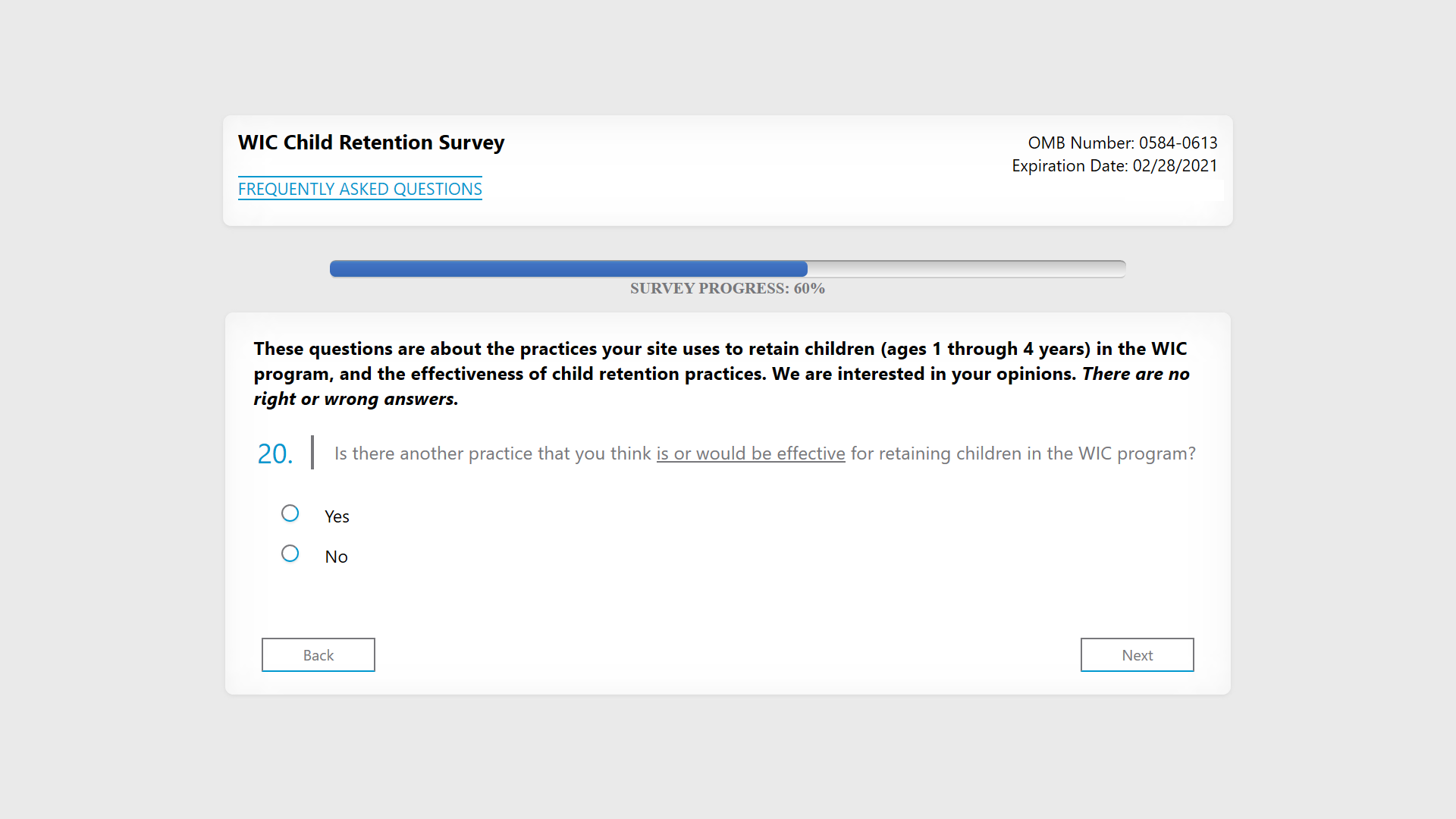 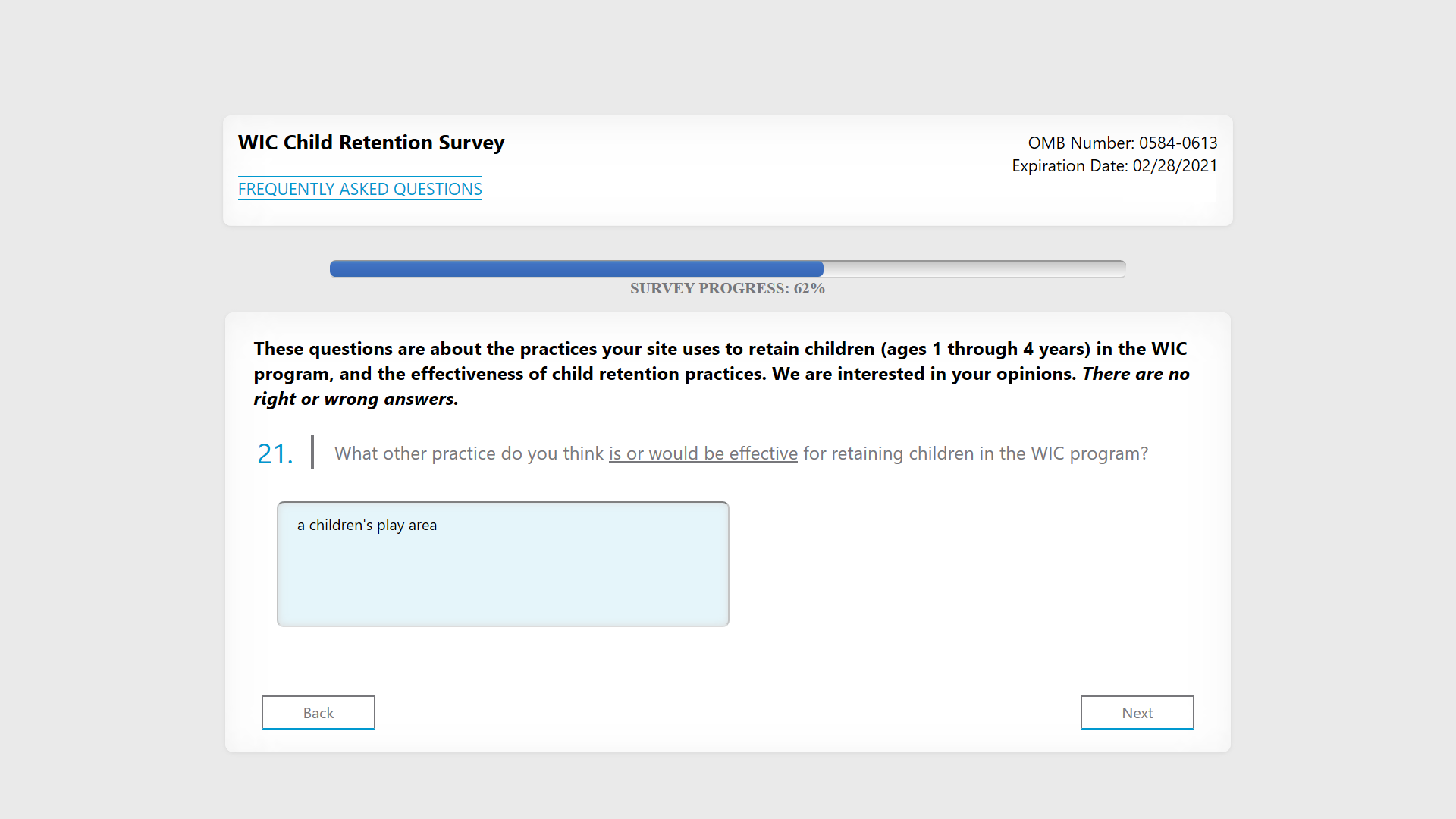 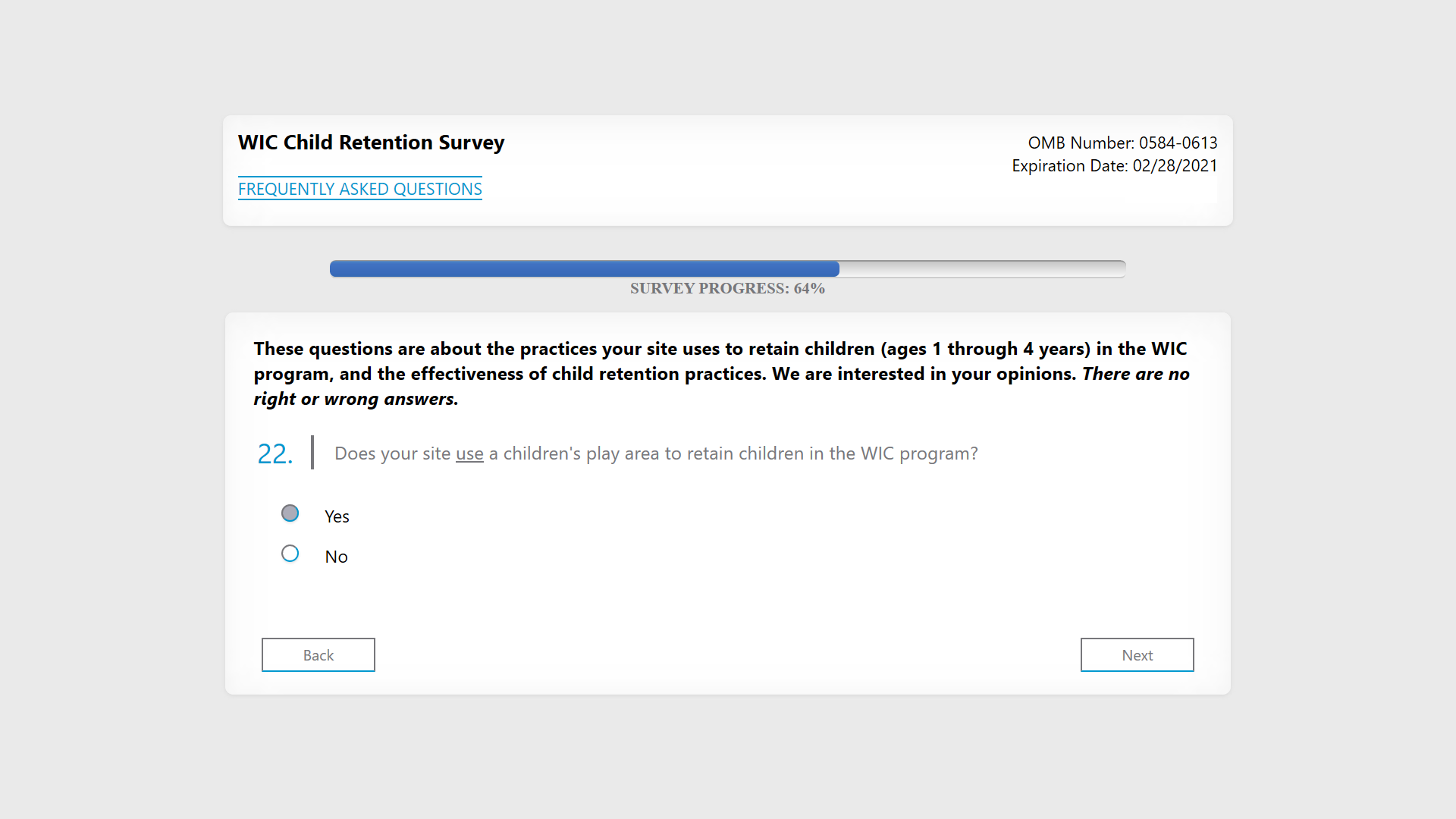 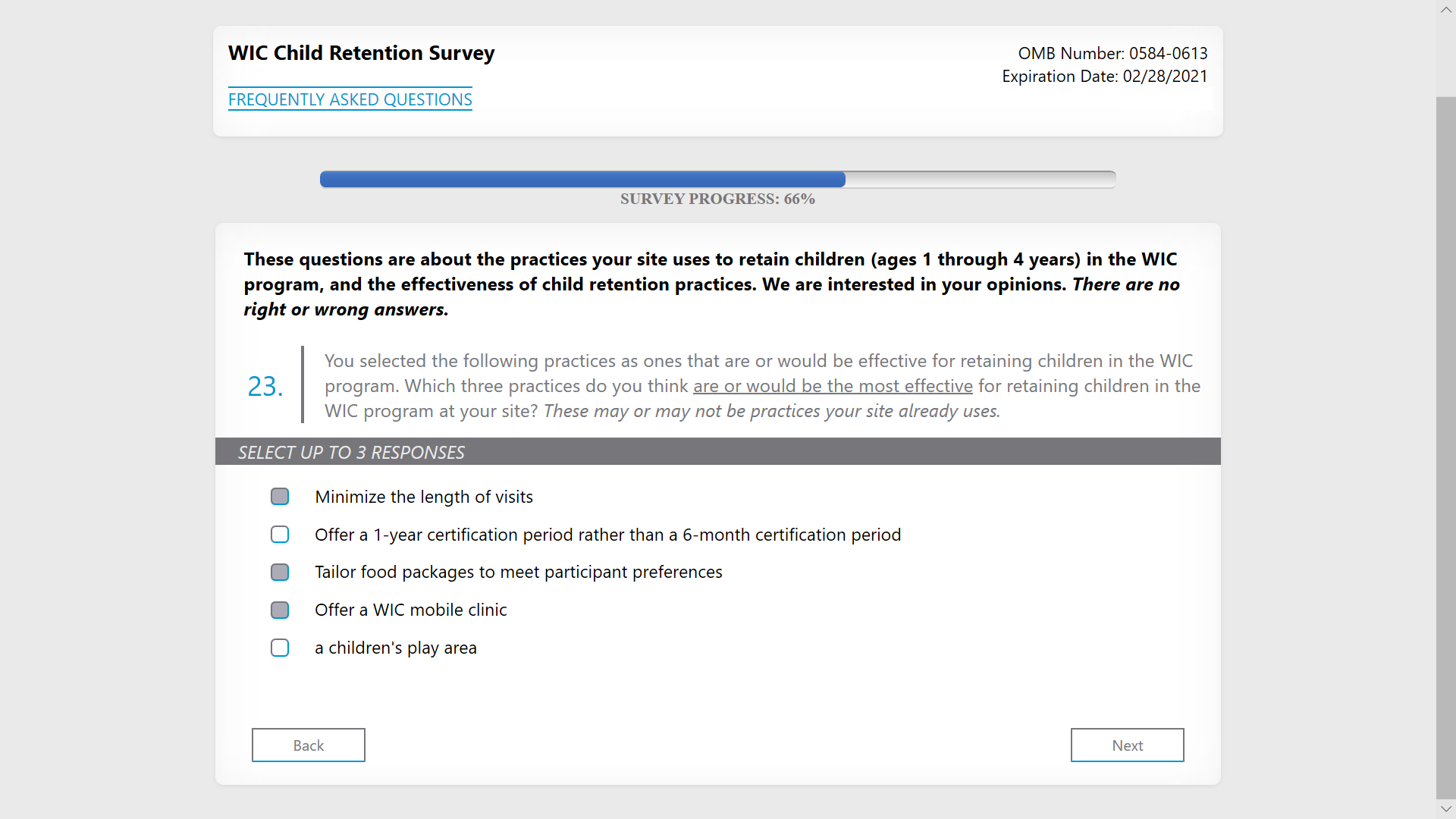 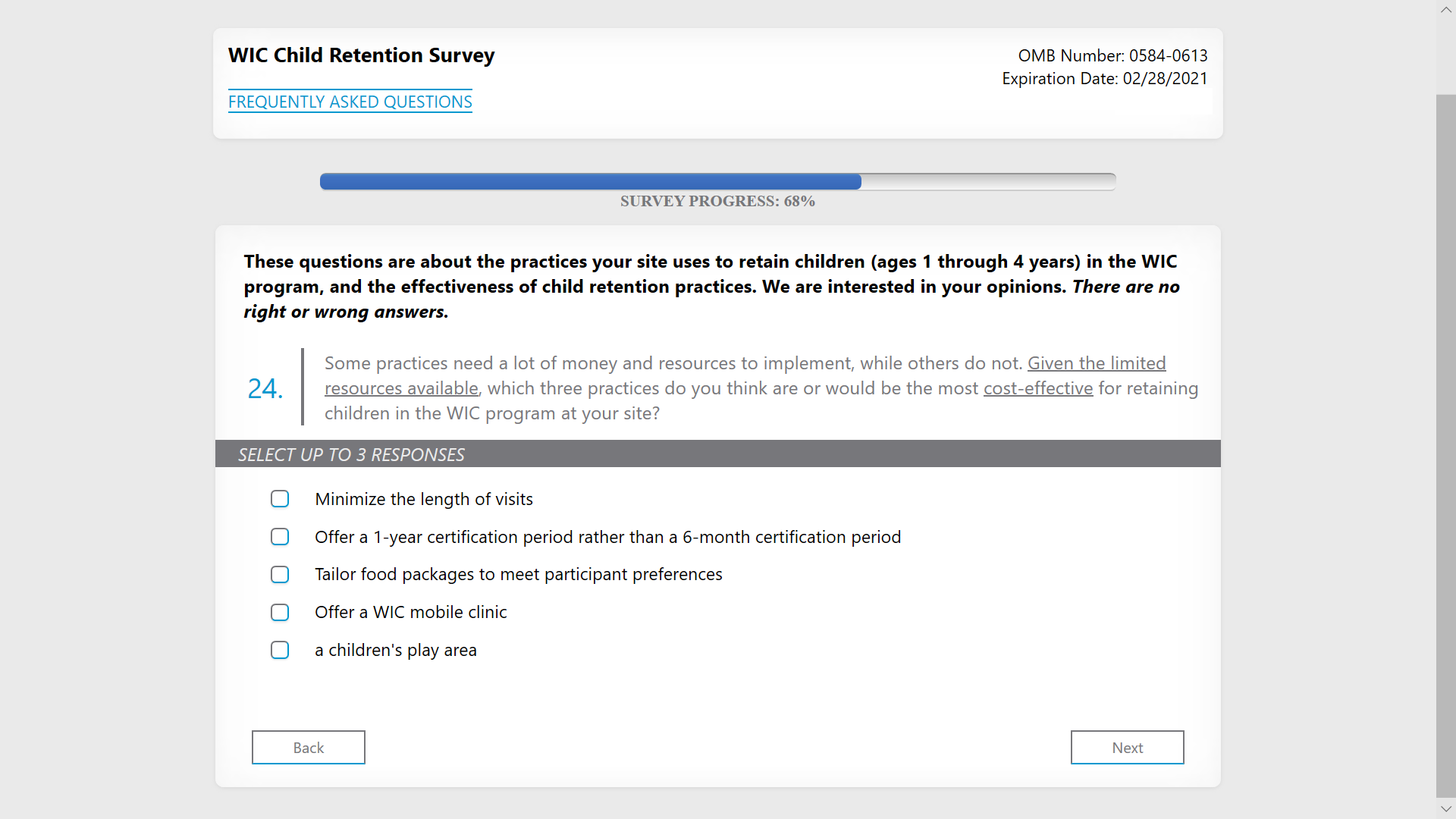 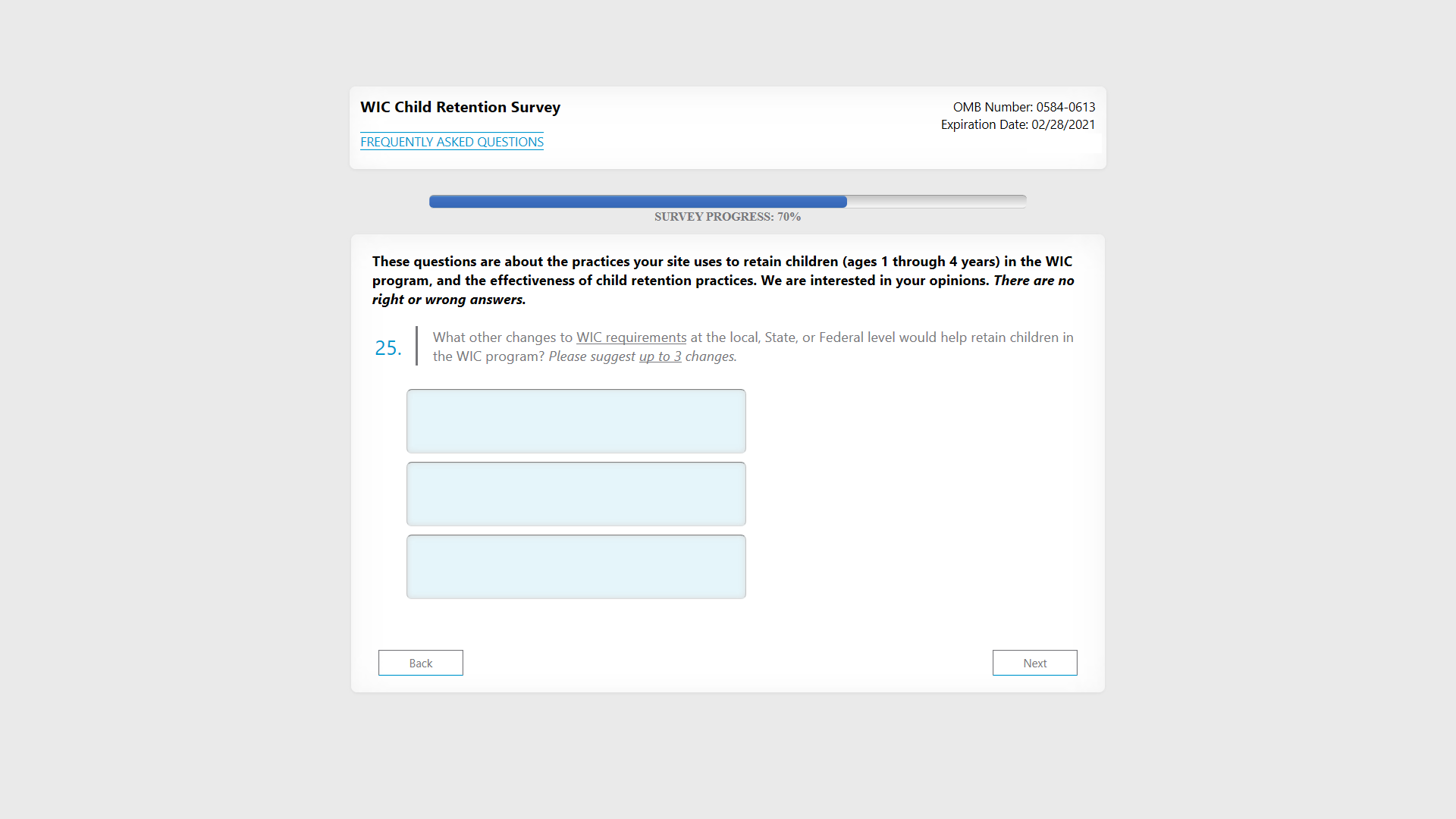 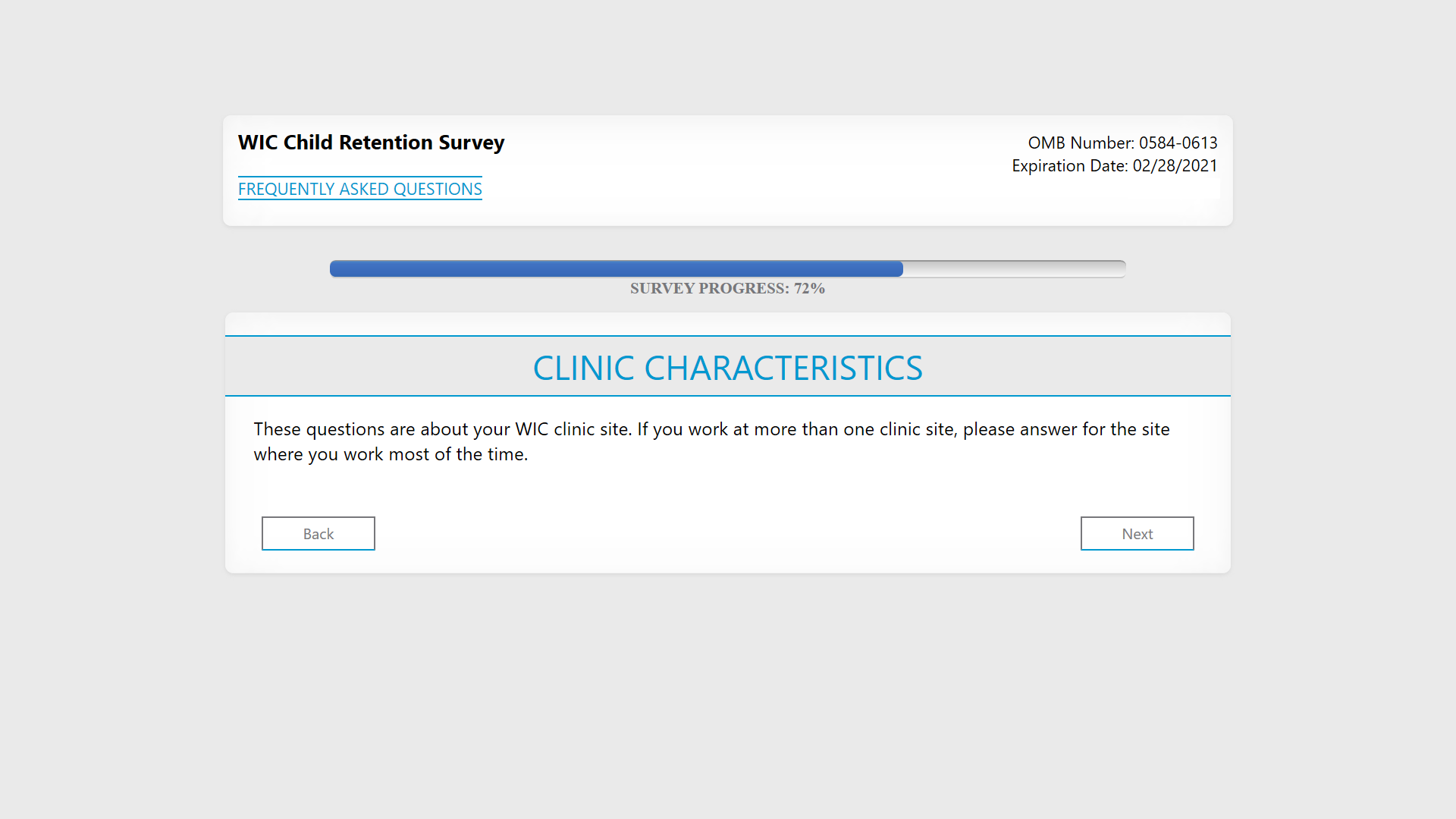 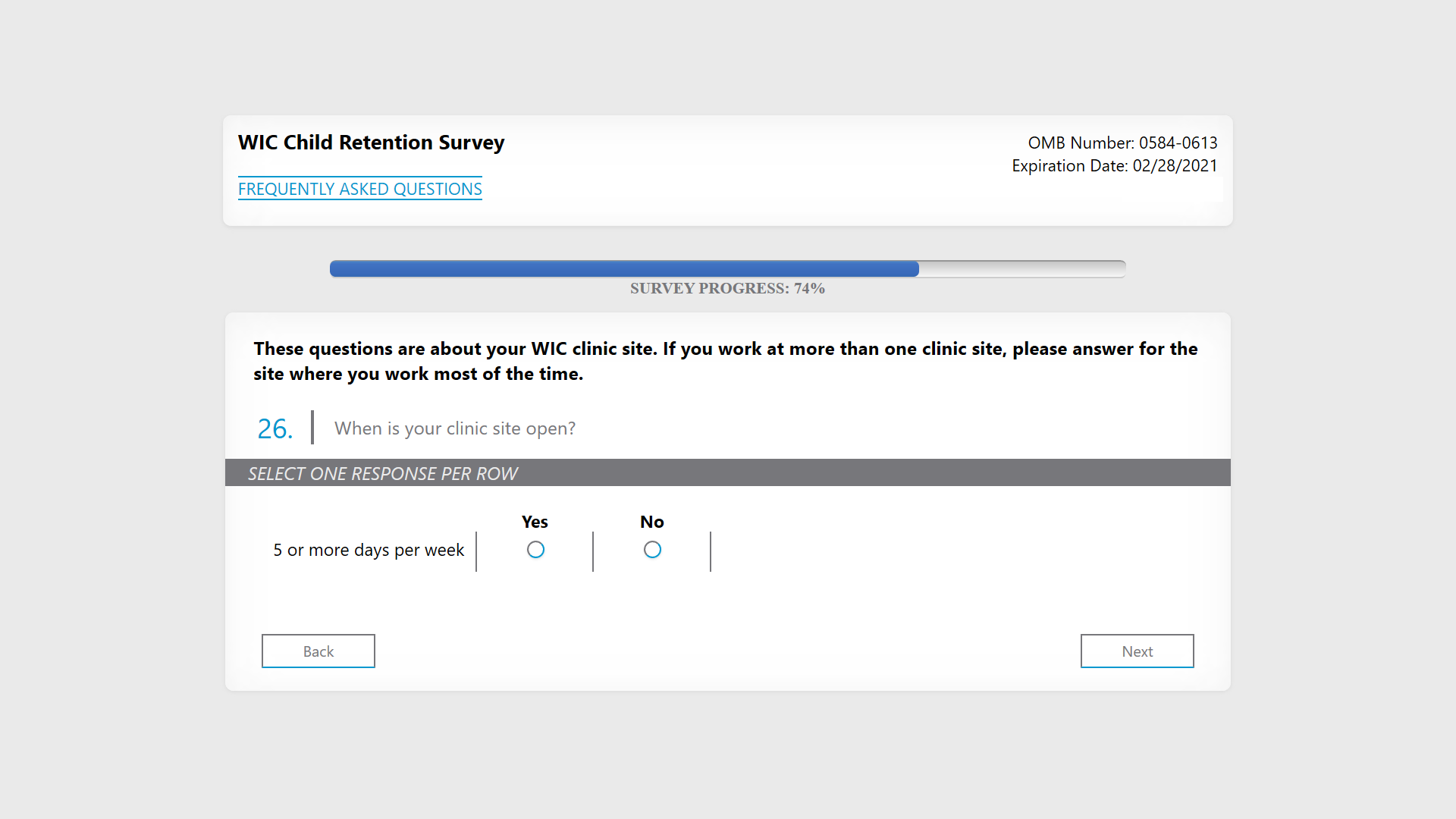 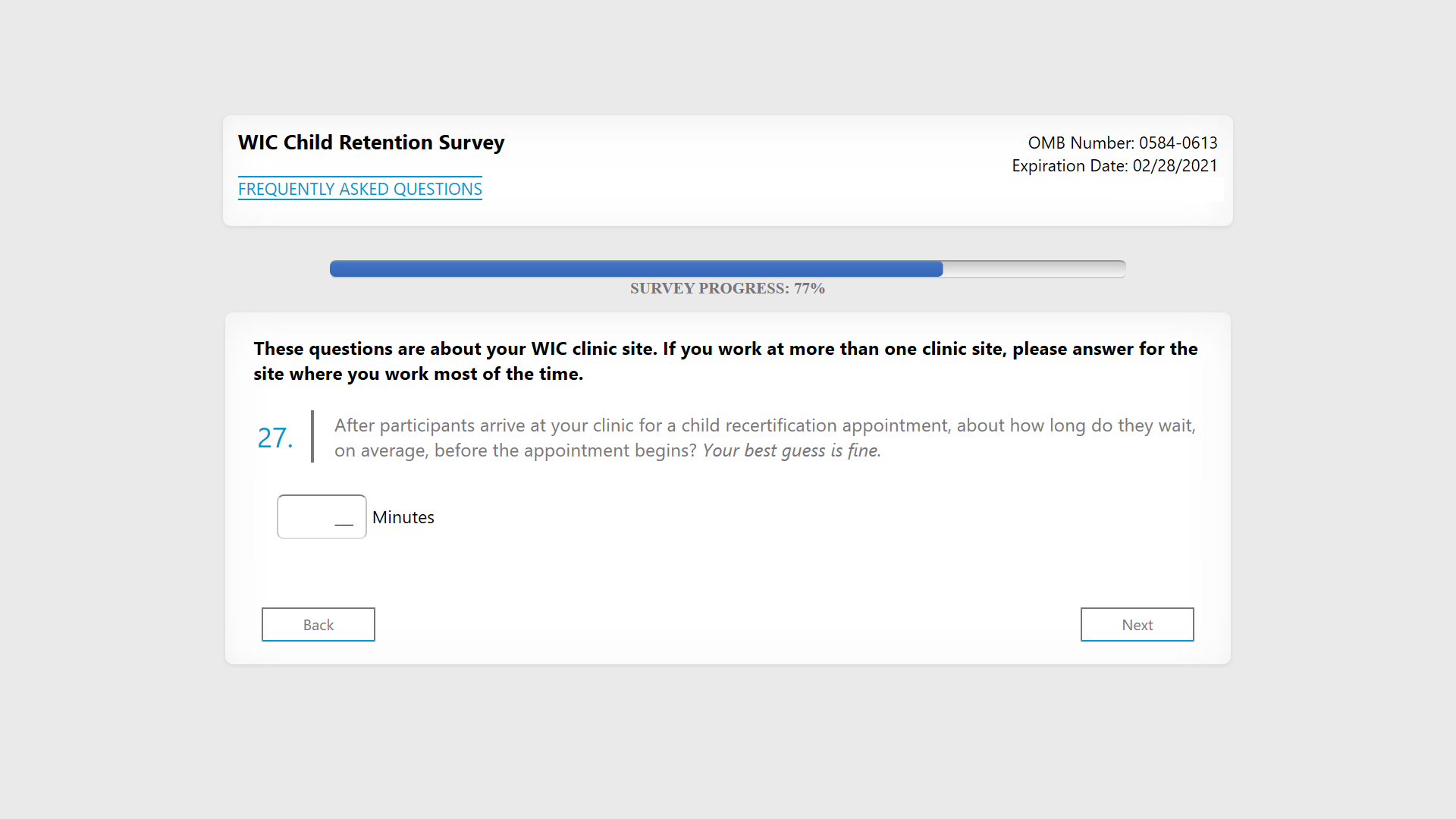 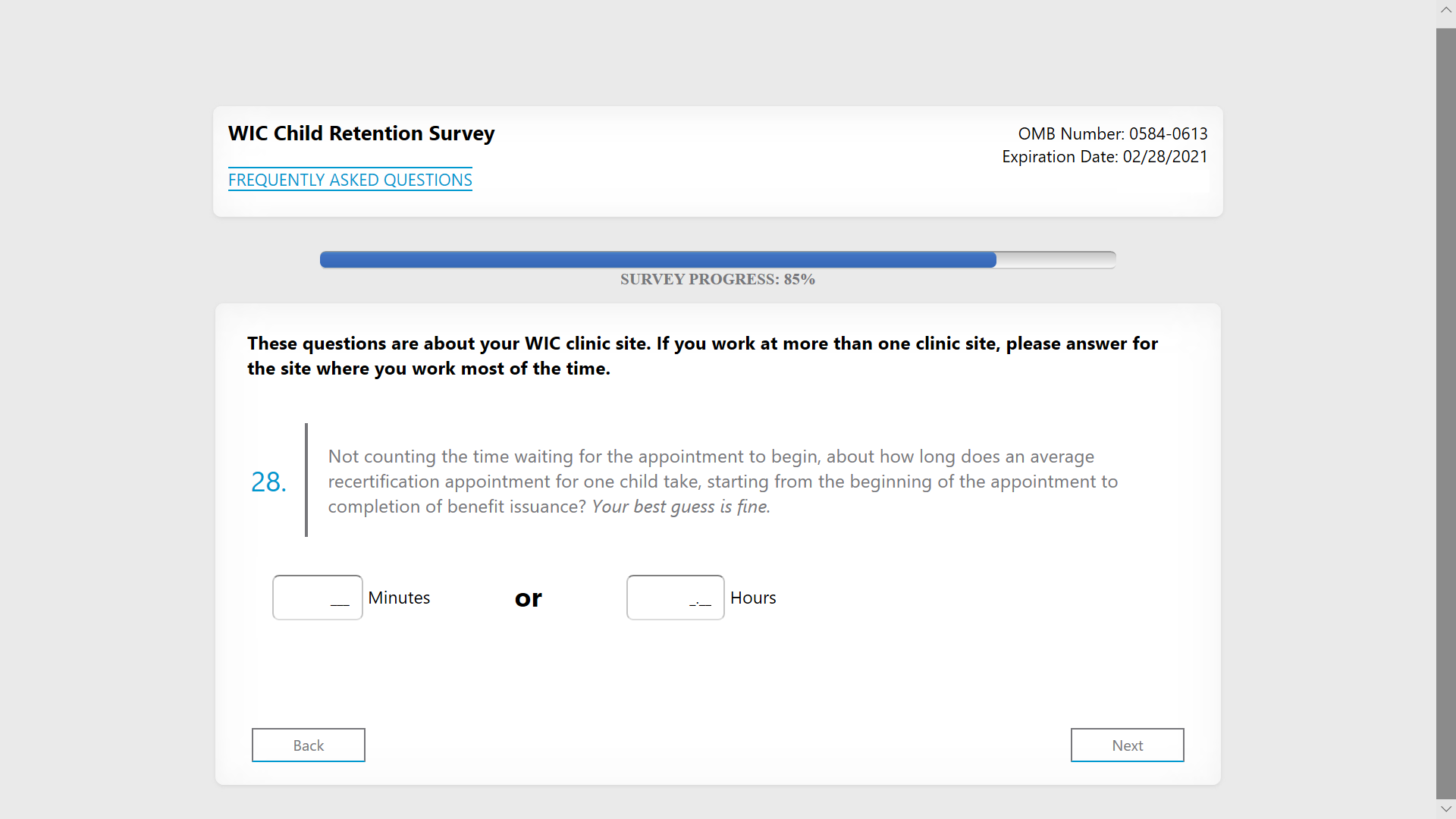 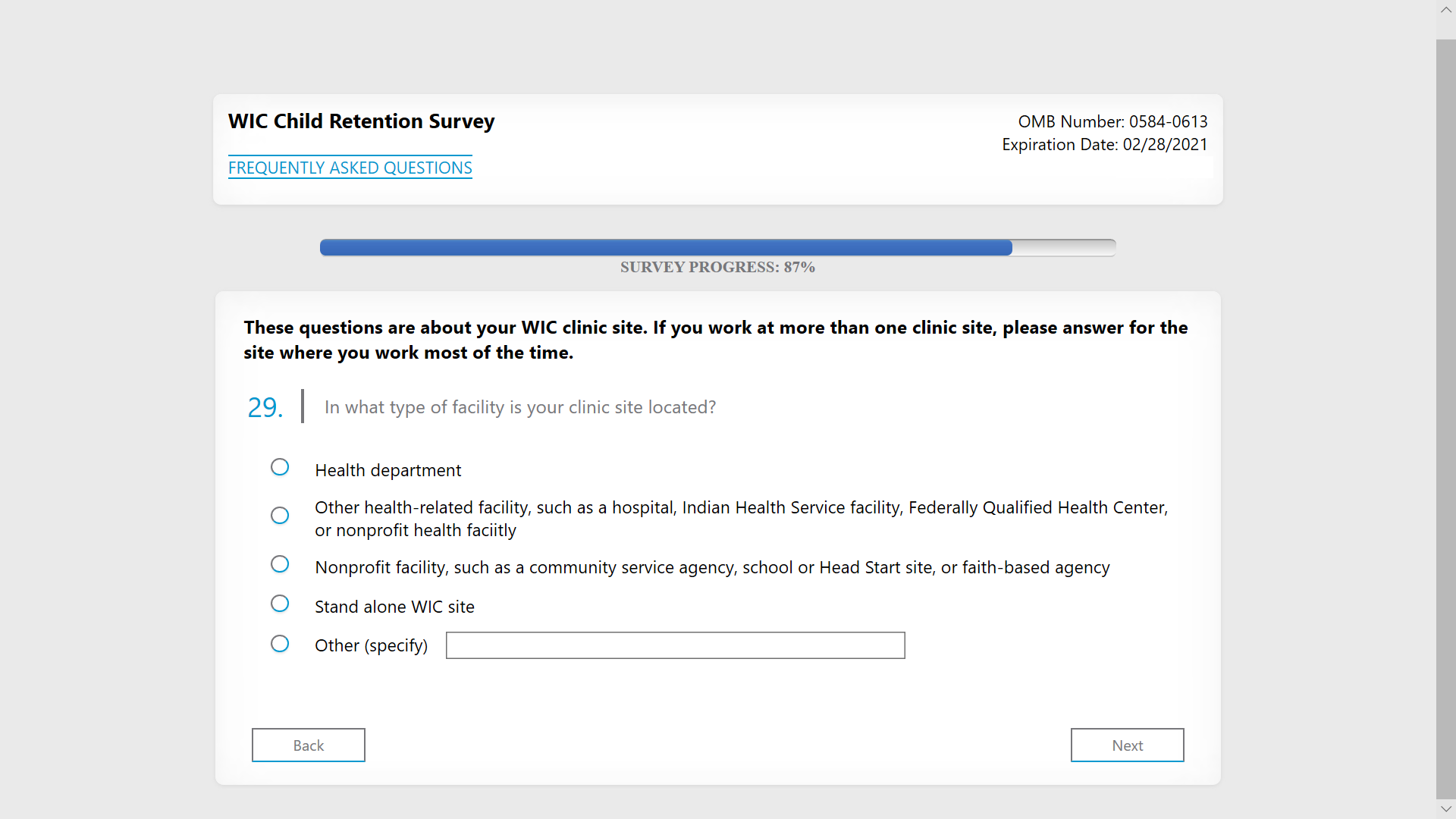 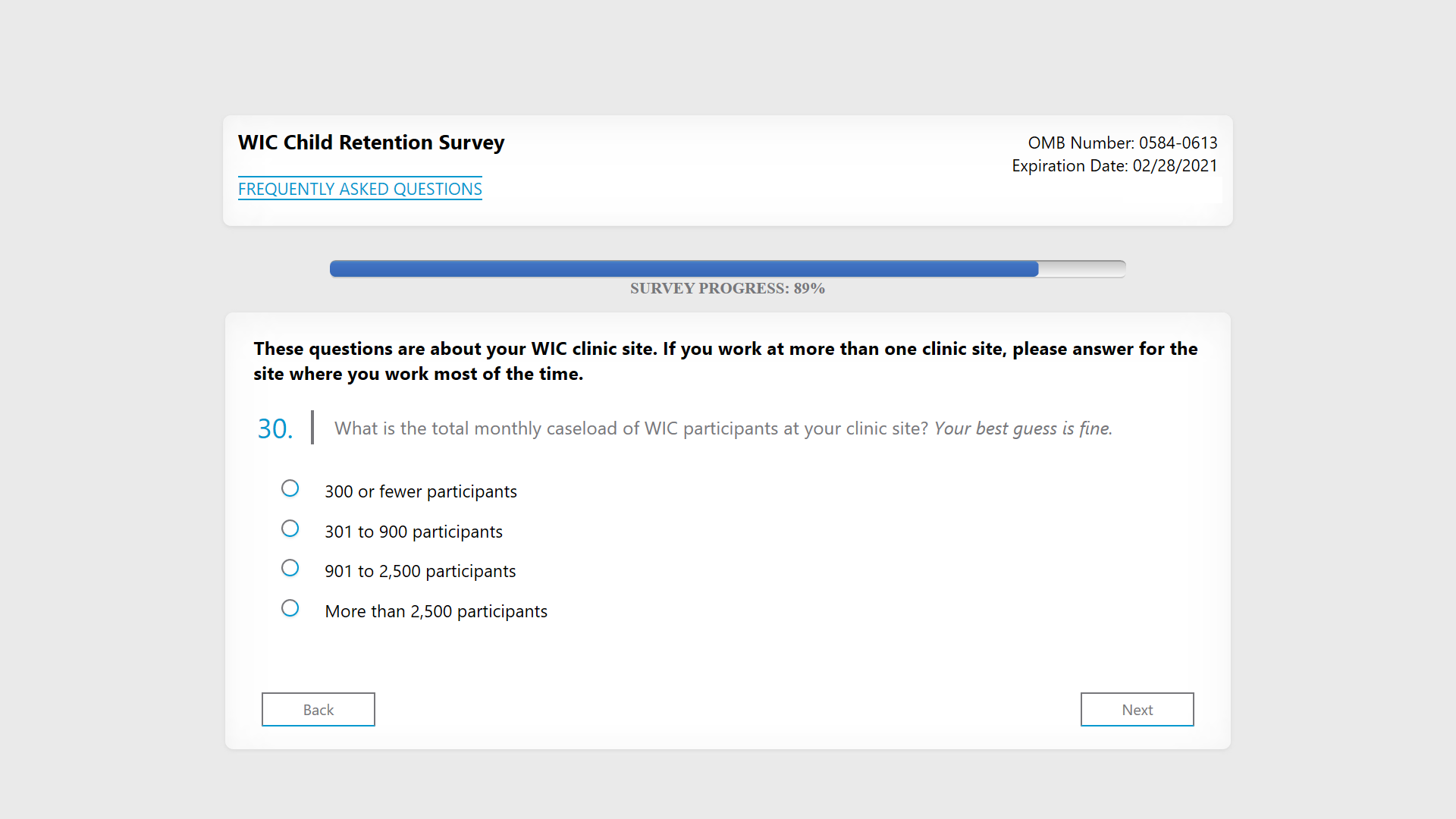 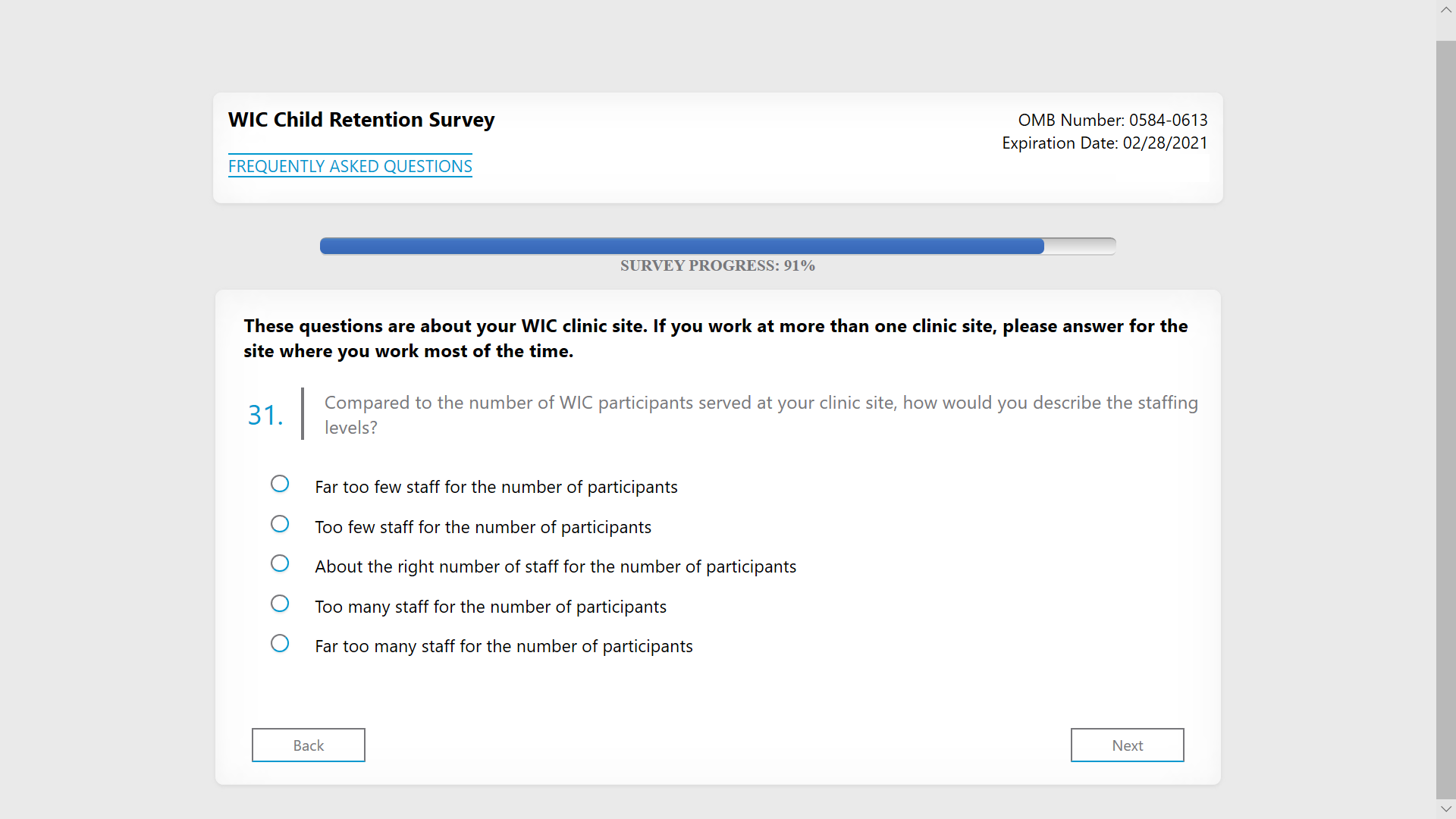 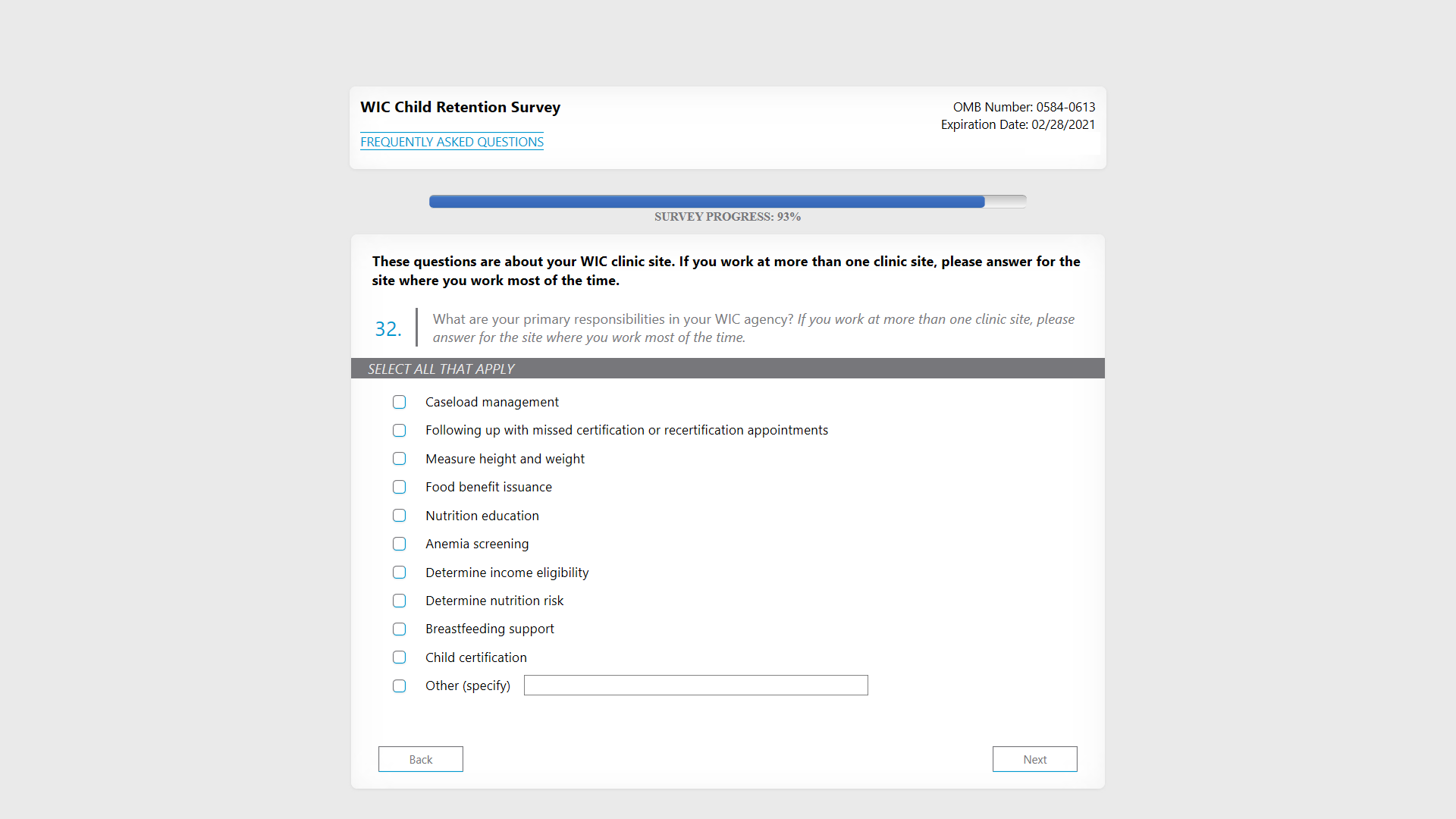 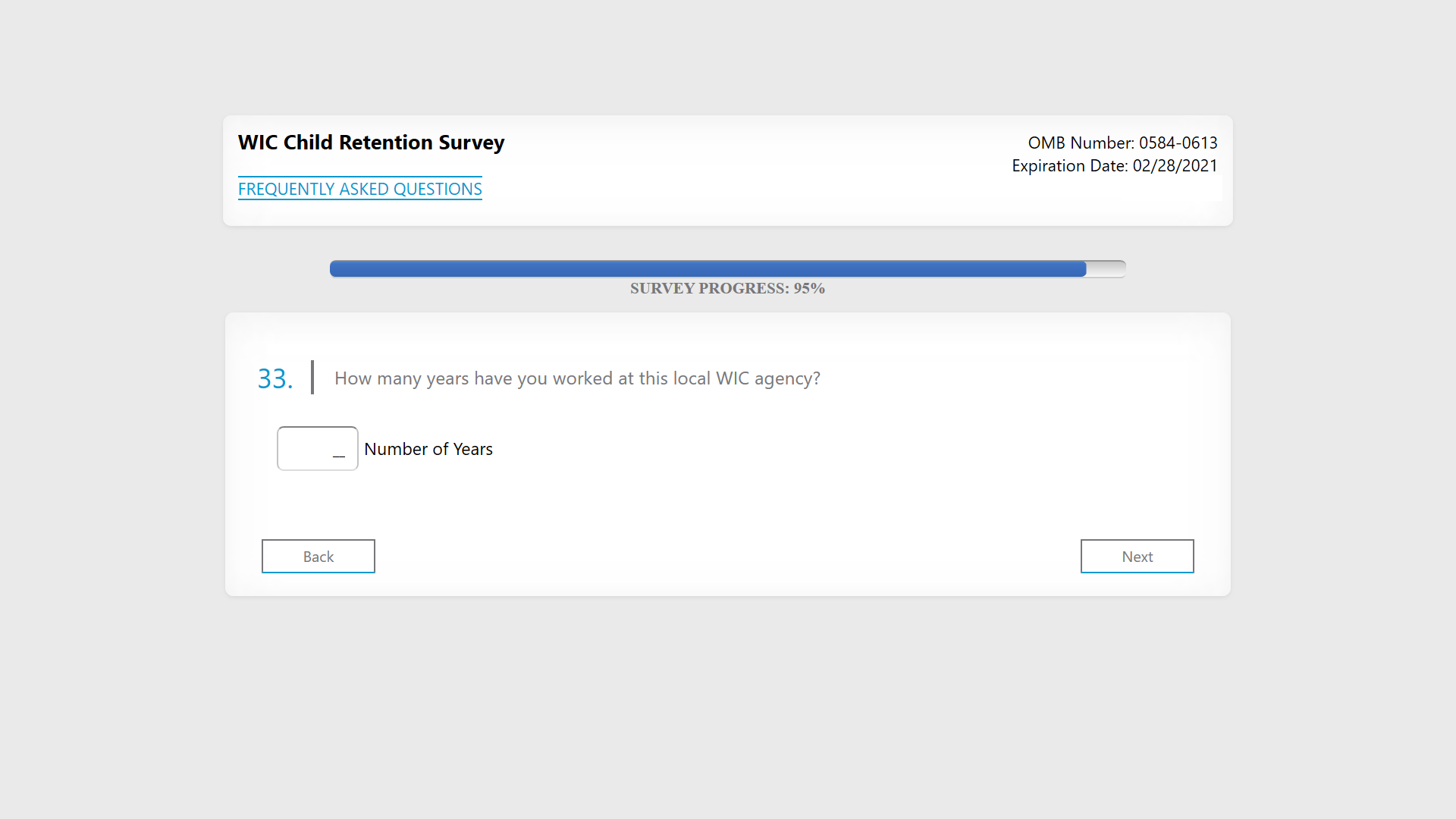 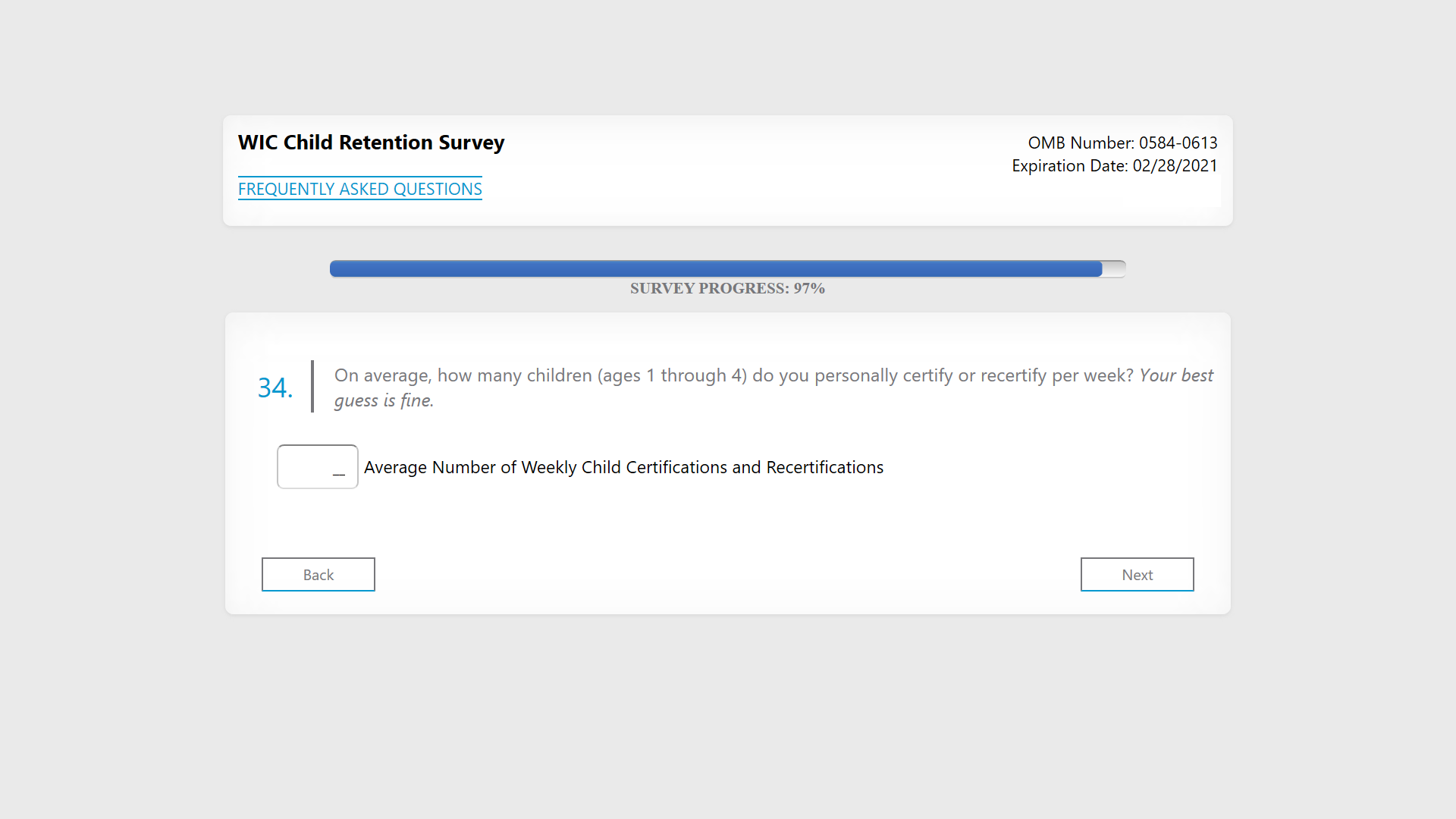 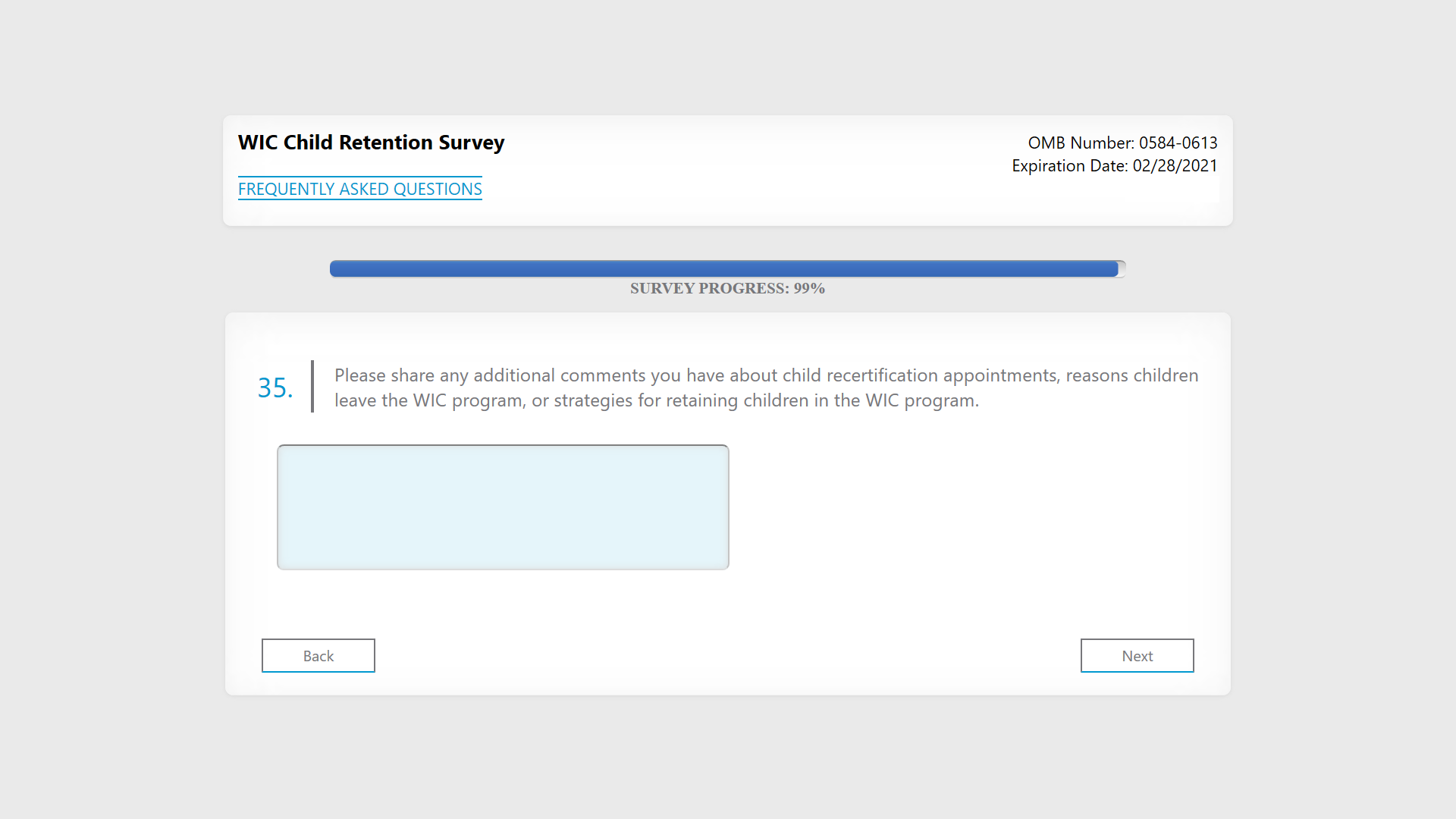 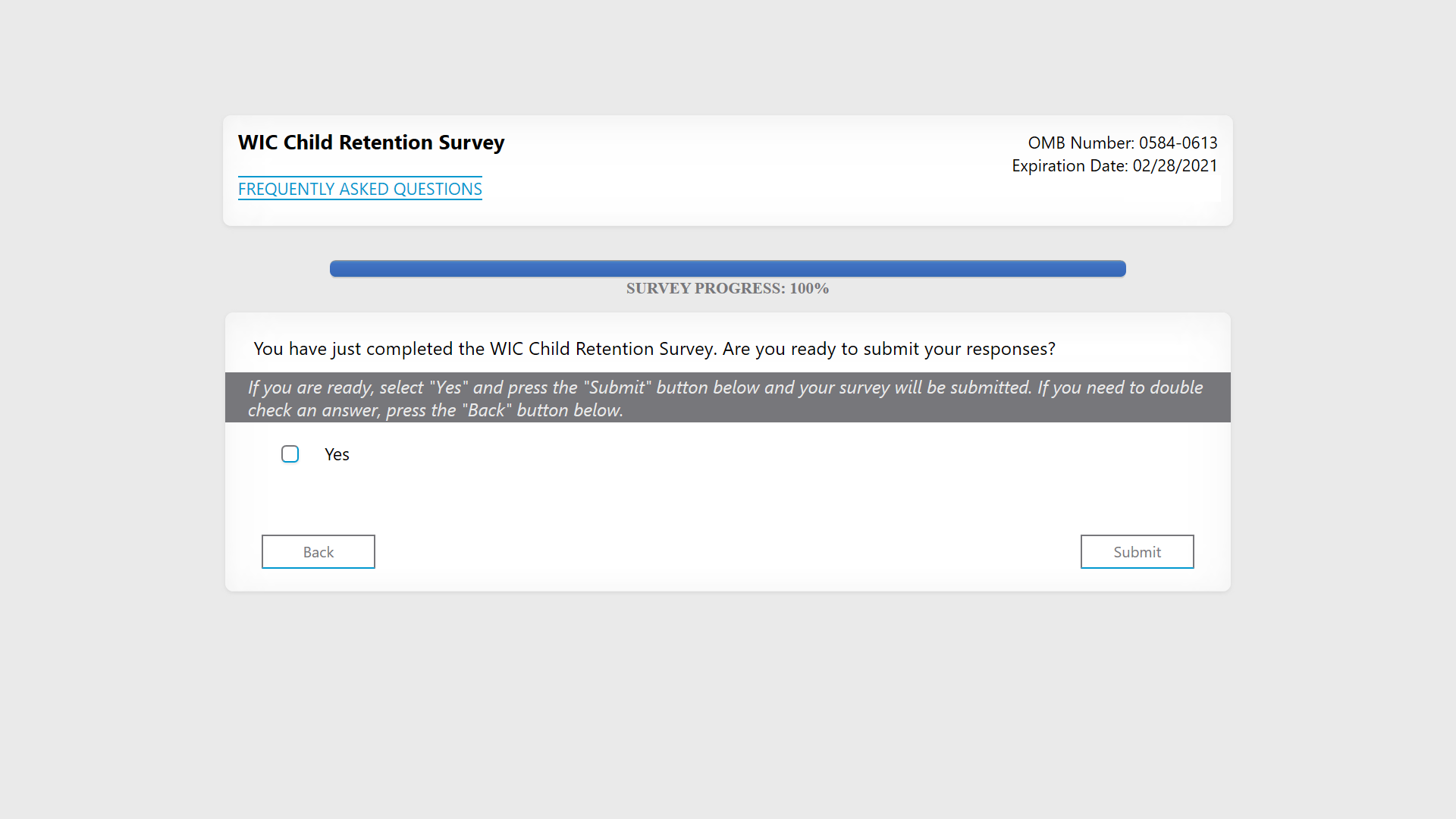 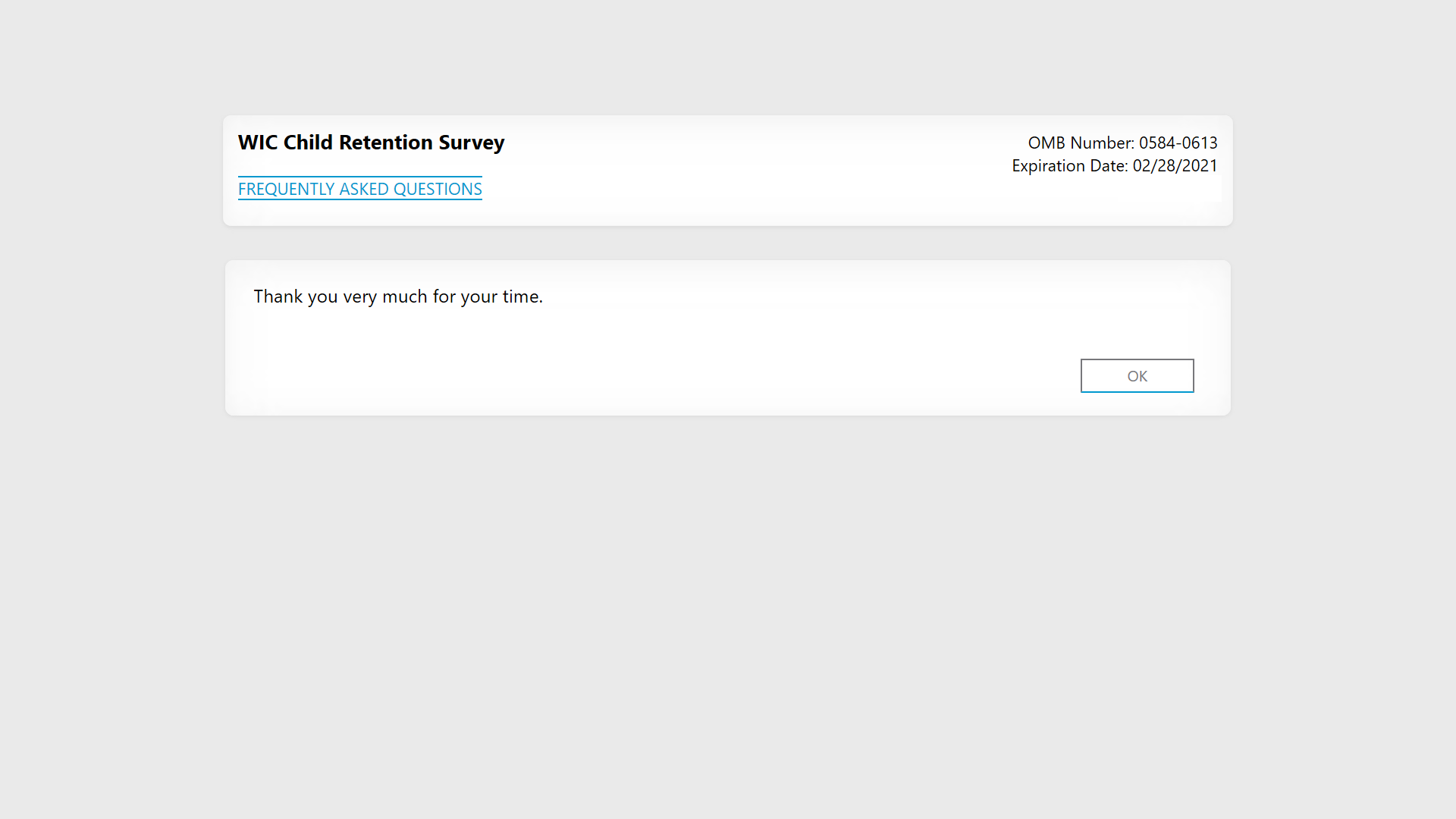 QRS WIC Child Retention: Survey Programming Notes  Below are a few programming notes to accompany the screenshots for the online survey. Overall The OMB control number and expiration date will be added on all screens of the final programmed version once OMB clearance has been obtained.Frequently Asked Questions can be accessed from every screen by clicking on the link (blue text “FREQUENTLY ASKED QUESTIONS”) in the upper right hand corner of the screen.Cannot select “don’t know” and enter a response. Includes a hard check: “You have entered a response and selected “don’t know.” Please correct your response and continue.”Includes a soft check if “other (specify)” field is left blank. “You selected 'other' but left the 'specify' field unanswered. Please provide your response and continue.”In questions with rows: If a response is not selected in every row (including the “other” row) a soft check (in red font) will appear “Please select one response in each row.” If respondents still choose not to answer, they will be able to advance since it is a soft check and not a hard check.Status bars showing progress through the survey are displayed on each screen. For the purposes of screenshots these may not be in sequence because we have had to create different paths through the survey to generate each screen.Introduction ScreenThis screen will include live links for phone and email. Respondents simply click on the links (blue text) to make a call or send an email message to the Study Team.Instructions ScreenThis screen includes instructions about how to navigate the web survey (i.e., don’t use your browser’s back button);Whether the survey must be done at once or whether they can save, exit, and continue later (includes screenshots of navigation buttons – these are not live links);What to do at the end of the survey to ensure responses are recorded (i.e., click on submit button).Child Recertification Appointments ScreenThis screen will include a hover definition (blue text) for “child recertification.” This same hover text is displayed on screens whenever the cursor is hovered over blue text “child recertification.”  Child recertification appointments are for children ages 1 through 4 years only.Child Recertification Appointments SectionIncludes a hover text definition for “child recertification.”Q2This screenshot shows an example of a respondent choice.Q4This screenshot shows an example of respondent choices.Q6The screenshot shows an example of randomized response options.Q7This screenshot shows an example of a respondent choice. Displays up to three responses chosen in Q6.Q9This screenshot shows an example of a respondent choice.Q11For percentages entered greater than 40, this question includes a soft check: “You entered that [Q11 FILL] percent of all appointments were no-shows. Please confirm or correct your response and continue.”This question does not allow respondents to enter a number and also check the “don’t know or unable to report” box.Reasons Children Leave the WIC Program SectionResponse options are randomized for some questions in this section. Screenshots show an example of the randomized order. “Other (specify)” is not randomized and appears at the end of the response list.Q12The screenshot shows an example of randomized response options.Q13The screenshot shows an example of randomized response options. Responses for this question are to appear in the same order as randomized Q12 responses.Q14The screenshot shows an example of randomized response options except “Other”. Q15The screenshot shows an example of randomized response options except “Other”. Retaining Children in the WIC Program SectionQ16A-Q16B through Q19A-Q19BThe question pairs series starting with Q16A-Q16B and ending with Q19A-Q19B are randomized so that the order of the question pairs will change per respondent (e.g., Q16A-Q16B, Q19A-Q19B, Q18A-Q18B, Q17A-Q17B). The screenshots show the question pairs in their original sequential order.Q17BResponse item #3 “Reload electronic benefits remotely so that participant does not need to visit the clinic to reload the card” displays only if EBT status is missing. This screenshot example does not display that response because the preloaded data is not missing for EBT status. The response item #4 “Offer a 1-year certification period rather than a 6-month certification period” is displayed in this example screenshot because the preloaded data is missing for 1-year certification.Q18BThis screenshot example displays all the response items. Depending on previous answers, as detailed in the programming specifications in the hardcopy instrument, this item “Use text messaging or other technology for appointment scheduling, rescheduling, or reminders” will not display.Q21This screen will include a hard check if unanswered: “Please provide your response and continue.”This screenshot is an example of the question answered.Q22This screenshot is an example using a fill of the question verbatim text carried forward as answered in Q21.Q23 The screenshot shows an example of randomized response options.Responses selected in Q16A, 17A, 18A, and 19A will be displayed in Q23. If Q21 is answered this screen will display the verbatim text as a response item in the randomized list. This question shows preselected responses using the verbatim text “a children’s play area” as the fill in a response item.Q24 This question shows preselected responses using the verbatim text “a children’s play area” as the fill in a response item.Clinic Characteristics SectionQ26This screenshot is an example of a respondent-selected response item. Q27 This screen will display a soft check if the respondent enters a number greater than 30: “You entered that participants wait [Q27 FILL] minutes for a child recertification appointment to begin after they arrive at your clinic. Please confirm or correct your response and continue.”Q28This screen will display a soft check if the respondent enters a number of minutes greater than 30: “You entered that an average recertification appointment for one child takes [Q28 FILL] minutes. Please confirm or correct your response and continue.”This screen will display a soft check if the respondent enters a number of hours greater than 0.5: “You entered that an average recertification appointment for one child takes [Q28 FILL] hours. Please confirm or correct your response and continue.”The screen will display a hard check if the respondent enters numbers in both the minutes and hours fields “You entered a response in both minutes and hours. Please enter your response in only one unit and continue.”Your WIC Experience SectionThis section break is not shown in the screenshots since it does not include any special instructions as do the other sections. This section break will appear in the final programmed version.Q32The screenshot shows an example of randomized response options except “Other”. Q33This screen will display a soft check if the respondent enters a number of years that is greater than 20: “You entered that you have worked in a clinic at this local WIC agency for [Q33 FILL] years. Please confirm or correct your response and continue.”Q34This screen will display a soft check if the respondent enters a number of children certified or recertified per week that is greater than 25: “You entered that you personally certify or recertify [Q34 FILL] children per week. Please confirm or correct your response and continue.”